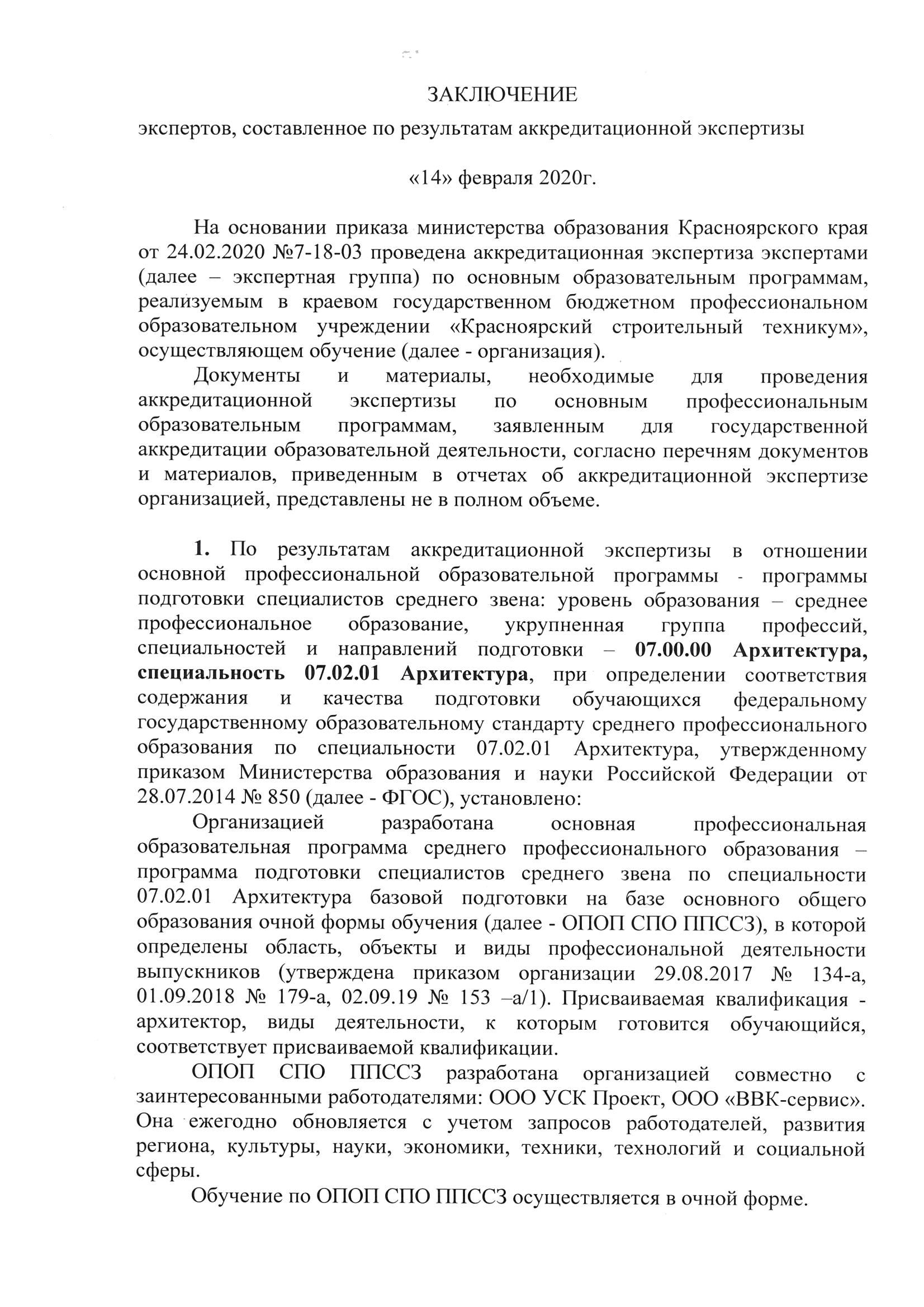 Получение среднего профессионального образования на базе основного общего образования осуществляется с одновременным получением среднего общего образования в пределах ОПОП СПО ППССЗ.Структура и содержание ОПОП СПО ППССЗ соответствуют ФГОС.Срок получения среднего профессионального образования по ОПОП СПО ППССЗ базовой подготовки очной формы обучения на базе основного общего образования составляет 3 года 10 месяцев.Срок освоения ОПОП СПО ППССЗ базовой подготовки по очной форме обучения для лиц, обучающихся на базе основного общего образования составляет 147 недель, из них:обучение по циклам – 97 недель;учебная и производственная практика (по профилю специальности) – 20 недель;производственная практика (преддипломная) – 4 недели;промежуточная аттестация обучающихся – 7 недель;государственная итоговая аттестация – 8 недель;каникулы – 32 недели.Всего часов обучения но учебным циклам ППССЗ составляет: 7632час. (5526+2106) максимальной учебной нагрузки и 4608 час. (3204+1404) аудиторной учебной нагрузки.Общая продолжительность каникул в учебном году составляет 10-11 недель, в том числе 2 недели в зимний период.Обязательная часть ОПОП СПО ППССЗ по учебным циклам составляет 70 % от общего объема времени, отведенного на их освоение. Вариативная часть ОПОП СПО ППССЗ - 30%.Требование наличия обязательных дисциплин в обязательной части общего гуманитарного и социально-экономического учебного цикла; математического и общего естественнонаучного учебного цикла; профессионального цикла ФГОС выполняется.По всем учебным дисциплинам, профессиональным циклам, практикам разработаны рабочие программы.В рабочих программах всех дисциплин и профессиональных модулей сформулированы требования к результатам их освоения: компетенциям, приобретаемому практическому опыту, знаниям и умениям, определены содержание, условия реализации, распределены учебные часы по разделам и темам.По учебным дисциплинам, междисциплинарным курсам, профессиональным модулям, практикам разработаны методические и оценочные материалы.В организации сформирована социокультурная среда, созданы условия, необходимые для всестороннего развития и социализации личности, сохранения здоровья обучающихся, созданы условия для развития воспитательного компонента образовательного процесса, включая развитие студенческого самоуправления, участие обучающихся в работе общественных организаций, спортивных и творческих клубов клуб настольных игр, вокальный, рисунок и живопись, волонтёры КСТ, основы черчения, волейбол, настольный теннис, патриот, скульптура, секция по рукопашному бою, футбол, увлекательный китайский.При реализации компетентностного подхода предусмотрено использование в образовательном процессе активных и интерактивных форм проведения занятий Информационно-коммуникационные технологии, технология креативного мышления, Технология контекстного обучения, в том числе решение производственных задач, круглые столы, деловые игры, викторины экскурсии на предприятия отрасли, мультимедийные технологии, комбинаторный метод проектирования.Максимальный объем учебной нагрузки обучающегося составляет 54 академических часа в неделю, включая все виды аудиторной и внеаудиторной учебной нагрузки.Максимальный объем аудиторной учебной нагрузки в очной форме обучения составляет 36 академических часов в неделю.ОПОП СПО ППССЗ предусматривает выполнение курсового проекта по профессиональному модулю ПМ.01 Начальное архитектурное проектирование 550 часов и реализуется в пределах времени, отведенного на его изучение.Объем часов на дисциплину "Физическая культура" составляет еженедельно 2 часа обязательных аудиторных занятий и 2 часа самостоятельной работы.При реализации ОПОП СПО ППССЗ предусмотрены учебная и производственные практики в профессиональном цикле. По каждому виду практики определены цели и задачи, программы и формы отчетности. Учебная практика и производственная практика (по профилю специальности) проводятся образовательной организацией при освоении обучающимися профессиональных компетенций в рамках профессиональных модулей и реализуются концентрированно в несколько периодов в рамках профессиональных модулей.Производственная практика проводится в организациях, направление деятельности которых соответствует профилю подготовки обучающихся. Аттестация по итогам производственной практики проводится с учетом (или на основании) результатов, подтвержденных документами соответствующих организаций.Реализация ОПОП СПО ППССЗ обеспечена педагогическими кадрами, имеющими высшее образование, соответствующее профилю преподаваемой дисциплины (модуля). Преподаватели, отвечающих за освоение обучающимся профессионального учебного цикла имеют опыт деятельности в организациях соответствующей профессиональной сферы. Преподаватели получают дополнительное профессиональное образование по программам повышения квалификации, в том числе в форме стажировки в профильных организациях не реже 1 раза в 3 года.ОПОП СПО ППССЗ обеспечена учебно-методической документацией по всем дисциплинам, междисциплинарным курсам и профессиональным модулям.При реализации ОПОП СПО ППССЗ каждый обучающийся обеспечен доступом к базам данных и библиотечным фондам, формируемым по полному перечню дисциплин (модулей). Во время самостоятельной подготовки обучающиеся обеспечены доступом к информационно-телекоммуникационной сети "Интернет"  в библиотеке техникума.Каждый обучающийся обеспечен одним учебным печатным и/или электронным изданием по каждой дисциплине профессионального учебного цикла и одним учебно-методическим печатным и/или электронным изданием по каждому междисциплинарному курсу (включая электронные базы периодических изданий).Библиотечный укомплектован печатными и/или электронными изданиями основной и дополнительной учебной литературы по дисциплинам всех учебных циклов, изданной за последние 5 лет.Библиотечный фонд включает официальные, справочно-библиографические и периодические издания - 1 экземпляра на каждых 100 обучающихся.Каждому обучающемуся обеспечен доступ к комплектам библиотечного фонда, состоящим не менее чем из 3 наименований российских журналов.Образовательная организация располагает материально-технической базой, соответствующей действующим санитарным и противопожарным нормам, обеспечивающей проведение всех видов лабораторных и практических занятий, дисциплинарной, междисциплинарной и модульной подготовки, учебной практики, предусмотренных учебным планом образовательной организации, необходимым комплектом лицензионного программного обеспечения.Оценка качества подготовки обучающихся и выпускников осуществляется в двух основных направлениях:оценка уровня освоения дисциплин;оценка компетенций обучающихся.Фонды оценочных средств для промежуточной аттестации по дисциплинам и междисциплинарным курсам в составе профессиональных модулей разработаны и утверждены организацией самостоятельно, а для промежуточной аттестации по профессиональным модулям и для государственной итоговой аттестации - разработаны и утверждены организацией после предварительного положительного заключения работодателей ООО «ВВК-сервис». Фонды оценочных средств позволяют оценить умения, знания, практический опыт и освоенные компетенции.Тематика выпускной квалификационной работы соответствует содержанию одного или нескольких профессиональных модулей.Определение качества подготовки обучающихся, оценка персональных данных достижений обучающихся требованиям ОПОП СПО ППССЗ, практикам проводилась на основе анализа результатов диагностических срезов (комплексная работа: тестирование, практическая работа) с обучающимися 3 курса по ПМ01 Проектирование объектов архитектурной среды, МДК01.03 Начальное архитектурное проектирование, а также обеспеченности образовательной деятельности методической документацией по текущему контролю успеваемости и аттестации, по результатам экспертизы фонда оценочных средств и оценки сформированности компетенций обучающихся.ВЫВОДПо результатам аккредитационной экспертизы в отношении основной профессиональной образовательной программы – программы подготовки специалистов среднего звена: уровень образования – среднее профессиональное образование, укрупненная группа профессий, специальностей и направлений подготовки – 07.00.00 Архитектура, специальность 07.02.01 Архитектура, установлено соответствие содержания и качества подготовки обучающихся ФГОС2. По результатам аккредитационной экспертизы в отношении основной профессиональной образовательной программы – программы подготовки квалифицированных рабочих, служащих: уровень образования – среднее профессиональное образование, укрупненная группа профессий, специальностей и направлений подготовки - 08.00.00 Техника и технология строительства, профессия 08.01.07 Мастер общестроительных работ при определении соответствия содержания и качества подготовки обучающихся федеральному государственному образовательному стандарту среднего профессионального образования по профессии 270802.09 Мастер общестроительных работ, утвержденному приказом Министерства образования и науки Российской Федерации от 02.08.2013 № 683(далее - ФГОС), установлено: Организацией разработана основная профессиональная образовательная программа среднего профессионального образования – программы подготовки квалифицированных рабочих, служащих по профессии 08.01.07 Мастер общестроительных работ (далее - ОПОП СПО ППКРС), на базе основного общего образования очной формы обучения, в которой определены область, объекты и виды профессиональной деятельности выпускников, структура, условия реализации и результаты освоения ОПОП СПО ППКРС (утверждена приказом организации от 29.08.2017 № 134-а). Структура и содержание ОПОП СПО ППКРС соответствуют ФГОС.Присваиваемые квалификации – Каменщик, Электросварщик ручной сварки. Виды деятельности, к которым готовится обучающийся, соответствует присваиваемой квалификации.ОПОП СПО ППКРС разработана организацией совместно с заинтересованными работодателями: ООО «Технополимерстрой», ООО СК "Омега"и ежегодно обновляется с учетом запросов работодателей, развития региона, культуры, науки, экономики, техники, технологий и социальной сферы.Обучение по ОПОП СПО ППКРС осуществляется в очной форме.Получение среднего профессионального образования на базе основного общего образования осуществляется с одновременным получением среднего общего образования в пределах ОПОП СПО ППКРС.Срок получения среднего профессионального образования по ОПОП СПО ППКРС очной формы обучения на базе основного общего образования составляет 2 года 10 месяцев.Срок освоения ОПОП СПО ППКРС по очной форме обучения для лиц, обучающихся на базе основного общего образования составляет 147 недель, из них:обучение по учебным циклам и разделу «Физическая культура» - 77 недель;учебная и производственная практика – 39 недель;промежуточная аттестация обучающихся - 5 недель;государственная итоговая аттестация – 2 недели;каникулы - 24 недели.Общая продолжительность каникул в учебном году составляет 10 недель, в том числе 2 недели в зимний период.Обязательная часть ОПОП СПО ППКРС по учебным циклам составляет 75 % от общего объема времени, отведенного на их освоение. Вариативная часть ОПОП СПО ППКРС - 25 %.Требование ФГОС СПО о наличии обязательных дисциплин в обязательной части общепрофессионального учебного цикла; профессионального цикла выполняется.Объем ОПОП СПО ППКРС по обязательной части ППКРС, включая раздел "Физическая культура", и вариативной части ППКРС составляет: 1080 часов максимальной учебной нагрузки и 720 часов аудиторной учебной нагрузки.Вариативная часть ОПОП СПО ППКРС распределена на увеличение объема времени, отведенного на дисциплины и модули обязательной части, на практики, на новые дисциплины и модули в соответствии с потребностями работодателей и спецификой деятельности образовательной организации.Максимальный объем учебной нагрузки обучающегося составляет 54 академических часа в неделю, включая все виды аудиторной и внеаудиторной учебной нагрузки.Максимальный объем аудиторной учебной нагрузки в очной форме обучения составляет 36 академических часов в неделю.Объем часов на дисциплину "Физическая культура" составляет еженедельно 2 часа обязательных аудиторных занятий и 2 часа самостоятельной работы (за счет различных форм внеаудиторных занятий в спортивных клубах, секциях).Для подгрупп девушек используется 70% учебного времени дисциплины "Безопасность жизнедеятельности", отведенного на изучение основ военной службы, на освоение основ медицинских знаний.Консультации для обучающихся по очной форме обучения предусмотрены образовательной организацией из расчета 4 часа на одного обучающегося на каждый учебный год. Формы проведения консультаций (групповые, индивидуальные, письменные, устные).В рабочих программах всех дисциплин и профессиональных модулей сформулированы требования к результатам их освоения: компетенциям, приобретаемому практическому опыту, знаниям и умениям.По учебным дисциплинам, междисциплинарным курсам, практикам разработаны методические и оценочные материалы.При реализации ОПОП СПО ППКРС предусмотрены учебная и производственная практики в профессиональном цикле. По каждому виду практики определены цели и задачи, программы и формы отчетности. Учебная практика и производственная практика проводятся образовательной организацией при освоении обучающимися профессиональных компетенций в рамках профессиональных модулей реализуются как концентрированно в несколько периодов, так и рассредоточенно, чередуясь с теоретическими занятиями в рамках профессиональных модулей.Производственная практика проводится в организациях, направление деятельности которых соответствует профилю подготовки обучающихся. Аттестация по итогам производственной практики проводится с учетом результатов, подтвержденных документами соответствующих организаций.В организации сформирована социокультурная среда, созданы условия, необходимые для всестороннего развития и социализации личности, сохранения здоровья обучающихся, созданы условия для развития воспитательного компонента образовательного процесса, включая развитие студенческого самоуправления, участие обучающихся в работе общественных организаций, спортивных и творческих клубов (Клуб настольных игр, Вокальный кружок, Рисунок  и живопись, Волонтёры КСТ, Основы черчения, Волейбол, Настольный теннис, Военно-спортивный клуб «Патриот», Скульптура, Секция по рукопашному бою, Футбол, Увлекательный китайский).При реализации компетентностного подхода предусмотрено использование в образовательном процессе активных и интерактивных форм проведения занятий (интерактивные мультимедийные презентации, технология креативного мышления, метод проектов, технологию контекстного обучения, в том числе решение производственных задач, круглые столы, деловые игры, экскурсии на предприятия отрасли) в сочетании с внеаудиторной работой для формирования и развития общих и профессиональных компетенций обучающихся.Условия реализации ОПОП СПО ППКРС соответствуют ФГОС.Реализация ОПОП СПО ППКРС обеспечена педагогическими кадрами, имеющими среднее профессиональное или высшее образование, соответствующее профилю преподаваемой дисциплины (модуля). Мастера производственного обучения имеют на 1 разряд по профессии рабочего выше, чем предусмотрено ФГОС СПО для выпускников. Преподаватели, отвечающие за освоение обучающимися профессионального учебного цикла имеют опыт деятельности в организациях соответствующей профессиональной сферы, эти преподаватели и мастера производственного обучения имеют дополнительное профессиональное образование по программам повышения квалификации, в том числе в форме стажировки в профильных организациях не реже 1 раза в 3 года.ОПОП СПО ППКРС обеспечена учебно-методической документацией по всем дисциплинам, междисциплинарным курсам и профессиональным модулям.При реализация ОПОП СПО ППКРС каждый обучающийся обеспечен доступом к базам данных и библиотечным фондам, формируемым по полному перечню дисциплин (модулей). Во время самостоятельной подготовки обучающиеся обеспечены доступом к информационно-телекоммуникационной сети "Интернет" в читальном зале библиотеки.Каждый обучающийся обеспечен 1учебным печатным или электронным изданием по каждой дисциплине профессионального учебного цикла и одним учебно-методическим печатным или электронным изданием по каждому междисциплинарному курсу (включая электронные базы периодических изданий).Библиотечный фонд укомплектован печатными и электронными изданиями основной и дополнительной учебной литературы по дисциплинам всех учебных циклов, изданной за последние 5 лет.Библиотечный фонд включает официальные, справочно-библиографические и периодические издания в расчете 2 экземпляра на каждых 100 обучающихся.Каждому обучающемуся обеспечен доступ к комплектам библиотечного фонда, состоящим не менее чем из 3 наименований российских журналов.Образовательная организация располагает материально-технической базой, соответствующей действующим санитарным и противопожарным нормам, обеспечивающей проведение всех видов лабораторных и практических занятий, дисциплинарной, междисциплинарной и модульной подготовки, учебной практики, предусмотренных учебным планом образовательной организации, необходимым комплектом лицензионного программного обеспечения.Оценка качества подготовки обучающихся и выпускников осуществляется в двух основных направлениях:оценка уровня освоения дисциплин;оценка компетенций обучающихся.Фонды оценочных средств для промежуточной аттестации по дисциплинам и междисциплинарным курсам в составе профессиональных модулей разработаны  и утверждены организацией самостоятельно, а для промежуточной аттестации по профессиональным модулям и для государственной итоговой аттестации - разработаны и утверждены организацией после предварительного положительного заключения работодателя ООО «Технополимерстрой». Фонды оценочных средств позволяют оценить умения, знания, практический опыт и освоенные компетенции.Государственная итоговая аттестация включает защиту выпускной квалификационной работы (выпускная практическая квалификационная работа и письменная экзаменационная работа).Тематика выпускной квалификационной работы соответствует содержанию одного или нескольких профессиональных модулей.Определение качества подготовки обучающихся, оценка персональных данных достижений обучающихся требованиям ОПОП СПО ППКРС, практикам проводилась на основе анализа результатов текущего контроля успеваемости, промежуточной и государственной итоговой аттестации, диагностических срезов в форме комплексной работы (тестового и практического задания) с обучающимися 3 курс по ПМ.05 Выполнение печных работ: МДК 05.01. Технология печных работ, УП. 05.01 Выполнение печных работ, а также обеспеченности образовательной деятельности методической документацией по текущему контролю успеваемости и промежуточной аттестации, по результатам экспертизы фонда оценочных средств и оценки сформированности компетенций обучающихся.ВЫВОДПо результатам аккредитационной экспертизы в отношении основной профессиональной образовательной программы – программы подготовки квалифицированных рабочих, служащих: уровень образования – среднее профессиональное образование, укрупненная группа профессий, специальностей и направлений подготовки - 08.00.00 Техника и технология строительства, профессия 08.01.07 Мастер общестроительных работ, установлено соответствие содержания и качества подготовки обучающихся ФГОС.3. По результатам аккредитационной экспертизы в отношении основной профессиональной образовательной программы - программы подготовки специалистов среднего звена: уровень образования – среднее профессиональное образование, укрупненная группа профессий, специальностей и направлений подготовки – 08.00.00 Техника и технология строительства, специальность 08.02.01 Строительство и эксплуатация зданий и сооружений, при определении соответствия содержания и качества подготовки обучающихся федеральному государственному образовательному стандарту среднего профессионального образования по специальности 08.02.01 Строительство и эксплуатация зданий и сооружений, утвержденному приказом Министерства образования и науки Российской Федерации от 11.08.2014 № 965 (далее - ФГОС), установлено: Организацией разработана основная профессиональная образовательная программа среднего профессионального образования – программа подготовки специалистов среднего звена по специальности 08.02.01 Строительство и эксплуатация зданий и сооружений базовой подготовки на базе основного общего образования очной формы обучения и на базе среднего общего образования заочной формы обучения (далее - ОПОП СПО ППССЗ), в которой определены область, объекты и виды профессиональной деятельности выпускников (утверждена приказом организации от 29.08.2017 № 134-а пр, 01.09.2018 № 179-а – пр, 02.09.19 № 153–а/). Присваиваемая квалификация - техник, виды деятельности, к которым готовится обучающийся, соответствует присваиваемой квалификации.ОПОП СПО ППССЗ разработана организацией совместно с заинтересованными работодателями: ООО ТехПолимерстрой, ООО «ВВК-Сервис». Она ежегодно обновляется с учетом запросов работодателей, развития региона, культуры, науки, экономики, техники, технологий и социальной сферы.Обучение по ОПОП СПО ППССЗ осуществляется в очной и заочной форме.Получение среднего профессионального образования на базе основного общего образования осуществляется с одновременным получением среднего общего образования в пределах ОПОП СПО ППССЗ.Структура и содержание ОПОП СПО ППССЗ соответствуют ФГОС.Срок получения среднего профессионального образования по ОПОП СПО ППССЗ базовой подготовки очной формы обучения на базе среднего общего образования составляет 2 года 10 месяцев, на базе основного общего образования составляет 3 года 10 месяцев, заочной формы обучения на базе среднего общего образования составляет 3 года 10 месяцев.Срок освоения ОПОП СПО ППССЗ базовой подготовки по очной форме обучения для лиц, обучающихся на базе основного общего образования составляет 199 недель, из них:обучение по циклам - 123 недель;учебная и производственная практика (по профилю специальности) – 24 недель;производственная практика (преддипломная) – 4 недели;промежуточная аттестация обучающихся - 8 недель;государственная итоговая аттестация – 6 недель;каникулы - 34 недели.Всего часов обучения но учебным циклам ППССЗ составляет: 6042 час. (4536+2106) максимальной учебной нагрузки и 4428 час. (3024+1404) аудиторной учебной нагрузки.Общая продолжительность каникул в учебном году составляет 10-11 недель, в том числе 2 недели в зимний период.Обязательная часть ОПОП СПО ППССЗ по учебным циклам составляет 70% от общего объема времени, отведенного на их освоение. Вариативная часть ОПОП СПО ППССЗ  - 30%.Требование наличия обязательных дисциплин в обязательной части общего гуманитарного и социально-экономического учебного цикла; математического и общего естественнонаучного учебного цикла; профессионального цикла ФГОС выполняется.По всем учебным дисциплинам, профессиональным циклам, практикам разработаны рабочие программы.В рабочих программах всех дисциплин и профессиональных модулей сформулированы требования к результатам их освоения: компетенциям, приобретаемому практическому опыту, знаниям и умениям, определены содержание, условия реализации, распределены учебные часы по разделам и темам.По учебным дисциплинам, междисциплинарным курсам, профессиональным модулям, практикам разработаны методические и оценочные материалы.В организации сформирована социокультурная среда, созданы условия, необходимые для всестороннего развития и социализации личности, сохранения здоровья обучающихся, созданы условия для развития воспитательного компонента образовательного процесса, включая развитие студенческого самоуправления, участие обучающихся в работе общественных организаций, спортивных и творческих клубов клуб настольных игр, вокальный рисунок  и живопись, волонтёры КСТ, основы черчения, волейбол, настольный теннис, военно-спортивный клуб «Патриот», секция по рукопашному бою, увлекательный китайский, футбол.При реализации компетентностного подхода предусмотрено использование в образовательном процессе активных и интерактивных форм проведения занятий информационно-коммуникационные технологии, технология контекстного обучения.Максимальный объем учебной нагрузки обучающегося составляет 54 академических часа в неделю, включая все виды аудиторной и внеаудиторной учебной нагрузки.Максимальный объем аудиторной учебной нагрузки в очной форме обучения составляет 36 академических часов в неделю.Максимальный объем аудиторной учебной нагрузки в год в заочной форме обучения составляет 160 академических часов.ОПОП СПО ППССЗ предусматривает выполнение курсового проекта (работы) по дисциплине ОП.06 Экономика организации, профессиональному модулю ПМ.01 Участие в проектировании зданий и сооружений. профессионального учебного цикла и реализуется в пределах времени, отведенного на ее (их) изучение.Объем часов на дисциплину "Физическая культура" составляет еженедельно 2 часа обязательных аудиторных занятий и 2 часа самостоятельной работы.Консультации для обучающихся по очной и очно-заочной формам обучения предусматриваются образовательной организацией из расчета 4 часа на одного обучающегося на каждый учебный год, в том числе в период реализации образовательной программы среднего общего образования для лиц, обучающихся на базе основного общего образования. Формы проведения консультаций: индивидуальные и групповые.При реализации ОПОП СПО ППССЗ предусмотрены учебная и производственные практики в профессиональном цикле. По каждому виду практики определены цели и задачи, программы и формы отчетности. Учебная практика и производственная практика (по профилю специальности) проводятся образовательной организацией при освоении обучающимися профессиональных компетенций в рамках профессиональных модулей и реализуются как концентрированно в рамках профессиональных модулей. Производственная практика проводится в организациях, направление деятельности которых соответствует профилю подготовки обучающихся. Аттестация по итогам производственной практики проводится с учетом (или на основании) результатов, подтвержденных документами соответствующих организаций.Реализация ОПОП СПО ППССЗ обеспечена педагогическими кадрами, имеющими высшее образование, соответствующее профилю преподаваемой дисциплины (модуля). Преподаватели, отвечающих за освоение обучающимся профессионального учебного цикла имеют опыт деятельности в организациях соответствующей профессиональной сферы. Преподаватели получают дополнительное профессиональное образование по программам повышения квалификации, в том числе в форме стажировки в профильных организациях не реже 1 раза в 3 года.ОПОП СПО ППССЗ обеспечена учебно-методической документацией по всем дисциплинам, междисциплинарным курсам и профессиональным модулям.При реализации ОПОП СПО ППССЗ каждый обучающийся обеспечен доступом к базам данных и библиотечным фондам, формируемым по полному перечню дисциплин (модулей). Во время самостоятельной подготовки обучающиеся обеспечены доступом к информационно-телекоммуникационной сети "Интернет" в библиотеке техникума.Каждый обучающийся обеспечен одним учебным печатным и/или электронным изданием по каждой дисциплине профессионального учебного цикла и одним учебно-методическим печатным и/или электронным изданием по каждому междисциплинарному курсу (включая электронные базы периодических изданий).Библиотечный укомплектован печатными и/или электронными изданиями основной и дополнительной учебной литературы по дисциплинам всех учебных циклов, изданной за последние 5 лет.Библиотечный фонд включает официальные, справочно-библиографические и периодические издания - 1 экземпляра на каждых 100 обучающихся.Каждому обучающемуся обеспечен доступ к комплектам библиотечного фонда, состоящим не менее чем из 3 наименований российских журналов.Образовательная организация располагает материально-технической базой, соответствующей действующим санитарным и противопожарным нормам, обеспечивающей проведение всех видов лабораторных и практических занятий, дисциплинарной, междисциплинарной и модульной подготовки, учебной практики, предусмотренных учебным планом образовательной организации, необходимым комплектом лицензионного программного обеспечения.Оценка качества подготовки обучающихся и выпускников осуществляется в двух основных направлениях:оценка уровня освоения дисциплин;оценка компетенций обучающихся.Фонды оценочных средств для промежуточной аттестации по дисциплинам и междисциплинарным курсам в составе профессиональных модулей разработаны  и утверждены организацией самостоятельно, а для промежуточной аттестации по профессиональным модулям и для государственной итоговой аттестации - разработаны и утверждены организацией после предварительного положительного заключения работодателей ООО «ВВК-сервис», ООО «Техполимерстрой».  Фонды оценочных средств позволяют оценить умения, знания, практический опыт и освоенные компетенции.Тематика выпускной квалификационной работы соответствует содержанию одного или нескольких профессиональных модулей.Определение качества подготовки обучающихся, оценка персональных данных достижений обучающихся требованиям ОПОП СПО ППССЗ, практикам проводилась на основе анализа результатов текущего контроля успеваемости, промежуточной и государственной итоговой аттестации, диагностических срезов в форме комплексной работы с обучающимися 4 курса по профессиональному модулю ПМ 02. Выполнение технологических процессов при строительстве, эксплуатации и реконструкции строительных объектов, а также обеспеченности образовательной деятельности методической документацией по текущему контролю успеваемости и аттестации, по результатам экспертизы фонда оценочных средств и оценки  сформированности  компетенций обучающихся.ВЫВОДПо результатам аккредитационной экспертизы в отношении основной профессиональной образовательной программы – программы подготовки специалистов среднего звена: уровень образования – среднее профессиональное образование, укрупненная группа профессий, специальностей и направлений подготовки - 08.00.00 Техника и технологии строительства, специальность – 08.02.01 Строительство и эксплуатация зданий и сооружений, установлено соответствие содержания и качества подготовки обучающихся ФГОС4. По результатам аккредитационной экспертизы в отношении основной профессиональной образовательной программы - программы подготовки специалистов среднего звена: уровень образования – среднее профессиональное образование, укрупненная группа профессий, специальностей и направлений подготовки - 08.00.00 Техника и технология строительства, специальность 08.02.08 Монтаж и эксплуатация оборудования и систем газоснабжения при определении соответствия содержания и качества подготовки обучающихся федеральному государственному образовательному стандарту среднего профессионального образования по специальности 08.02.08 Монтаж и эксплуатация оборудования и систем газоснабжения, утвержденному приказом Министерства образования и науки Российской Федерации от 13.08.2014 № 1003 (далее - ФГОС), установлено: Организацией разработана основная профессиональная образовательная программа среднего профессионального образования – программа подготовки специалистов среднего звена по специальности 08.02.08 Монтаж и эксплуатация оборудования и систем газоснабжения базовой подготовки на базе основного общего образования очной формы обучения (далее - ОПОП СПО ППССЗ), в которой определены область, объекты и виды профессиональной деятельности выпускников (утверждена приказом организации от 01.09.2016 № 137-а). Присваиваемая квалификация - Техник, виды деятельности, к которым готовится обучающийся, соответствует присваиваемой квалификации.ОПОП СПО ППССЗ разработана организацией совместно с заинтересованными работодателями:  АО «Красноярсккрайгаз», ООО «ВВК-сервис» Она ежегодно обновляется с учетом запросов работодателей, развития региона, культуры, науки, экономики, техники, технологий и социальной сферы.Обучение по ОПОП СПО ППССЗ осуществляется в очной форме.Получение среднего профессионального образования на базе основного общего образования осуществляется с одновременным получением среднего общего образования в пределах ОПОП СПО ППССЗ.Структура и содержание ОПОП СПО ППССЗ соответствуют ФГОС.Срок получения среднего профессионального образования по ОПОП СПО ППССЗ базовой подготовки очной формы обучения на базе основного общего образования составляет 3 года 10 месяцев.Срок освоения ОПОП СПО ППССЗ базовой подготовки по очной форме обучения для лиц, обучающихся на базе основного общего образования составляет 199 недель, из них:обучение по циклам - 123 недели;учебная и производственная практика (по профилю специальности) – 25 недель;производственная практика (преддипломная) – 4 недели;промежуточная аттестация обучающихся - 8 недель;государственная итоговая аттестация – 6 недель;каникулы - 33 недели.Всего часов обучения но учебным циклам ППССЗ составляет: 6642 час.(4536+2106) максимальной учебной нагрузки и 4428 час. (3024+1404) аудиторной учебной нагрузки.Общая продолжительность каникул в учебном году составляет 10 - 11 недель, в том числе 2 недели в зимний период.Обязательная часть ОПОП СПО ППССЗ по учебным циклам составляет 70% от общего объема времени, отведенного на их освоение. Вариативная часть ОПОП СПО ППССЗ  - 30%.Требование наличия обязательных дисциплин в обязательной части общего  гуманитарного и социально-экономического учебного цикла; математического и общего естественнонаучного учебного цикла; профессионального цикла ФГОС выполняется.По всем учебным дисциплинам, профессиональным циклам, практикам разработаны рабочие программы.В рабочих программах всех дисциплин и профессиональных модулей сформулированы требования к результатам их освоения: компетенциям, приобретаемому практическому опыту, знаниям и умениям, определены содержание, условия реализации, распределены учебные часы по разделам и темам.По учебным дисциплинам, междисциплинарным курсам, профессинальным модулям, практикам разработаны методические и оценочные материалы.В организации сформирована социокультурная среда, созданы условия, необходимые для всестороннего развития и социализации личности, сохранения здоровья обучающихся, созданы условия для развития воспитательного компонента образовательного процесса, включая развитие студенческого самоуправления, участие обучающихся в работе общественных организаций, спортивных и творческих клубов (Клуб настольных игр, Вокальный кружок, Рисунок  и живопись, Волонтёры КСТ, Основы черчения, Волейбол, Настольный теннис, Военно-спортивный клуб «Патриот», Скульптура, Секция по рукопашному бою, Футбол, Увлекательный китайский).При реализации компетентностного подхода предусмотрено использование в образовательном процессе активных и интерактивных форм проведения занятий (интерактивные мультимедийные презентации, технология креативного мышления, метод проектов, технологию контекстного обучения, в том числе решение производственных задач, круглые столы, деловые игры, экскурсии на предприятия отрасли).Максимальный объем учебной нагрузки обучающегося составляет 54 академических часа в неделю, включая все виды аудиторной и внеаудиторной учебной нагрузки.Максимальный объем аудиторной учебной нагрузки в очной форме обучения составляет 36 академических часов в неделю.ОПОП СПО ППССЗ предусматривает выполнение курсовых проектов по профессиональным модулям профессионального учебного цикла и реализуется в пределах времени, отведенного на ее (их) изучение.Объем часов на дисциплину "Физическая культура" составляет еженедельно 2 часа обязательных аудиторных занятий и 2 часа самостоятельной работы (за счет различных форм внеаудиторных занятий в спортивных клубах, секциях).Консультации для обучающихся по очной и очно-заочной формам обучения предусматриваются образовательной организацией из расчета 4 часа на одного обучающегося на каждый учебный год, в том числе в период реализации образовательной программы среднего общего образования для лиц, обучающихся на базе основного общего образования. Формы проведения консультаций: индивидуальное и групповое консультирование.При реализации ОПОП СПО ППССЗ предусмотрены учебная и производственные практики в профессиональном цикле. По каждому виду практики определены цели и задачи, программы и формы отчетности. Учебная практика и производственная практика (по профилю специальности) проводятся образовательной организацией при освоении обучающимися профессиональных компетенций в рамках профессиональных модулей и реализуются концентрированно в несколько периодов в рамках профессиональных модулей.Производственная практика проводится в организациях, направление деятельности которых соответствует профилю подготовки обучающихся. Аттестация по итогам производственной практики проводится с учетом результатов, подтвержденных документами соответствующих организаций.Реализация ОПОП СПО ППССЗ обеспечена педагогическими кадрами, имеющими высшее образование, соответствующее профилю преподаваемой дисциплины (модуля). Преподаватели, отвечающих за освоение обучающимся профессионального учебного цикла имеют опыт деятельности в организациях соответствующей профессиональной сферы. Преподаватели получают дополнительное профессиональное образование по программам повышения квалификации, в том числе в форме стажировки в профильных организациях не реже 1 раза в 3 года.ОПОП СПО ППССЗ обеспечена учебно-методической документацией по всем дисциплинам, междисциплинарным курсам и профессиональным модулям.При реализация ОПОП СПО ППССЗ каждый обучающийся обеспечен доступом к базам данных и библиотечным фондам, формируемым по полному перечню дисциплин (модулей). Во время самостоятельной подготовки обучающиеся обеспечены доступом к информационно-телекоммуникационной сети "Интернет" в читальном зале библиотеки.Каждый обучающийся обеспечен одним учебным печатным и электронным изданием по каждой дисциплине профессионального учебного цикла и одним учебно-методическим печатным и электронным изданием по каждому междисциплинарному курсу (включая электронные базы периодических изданий).Библиотечный укомплектован печатными и электронными изданиями основной и дополнительной учебной литературы по дисциплинам всех учебных циклов, изданной за последние 5 лет.Библиотечный фонд включает официальные, справочно-библиографические и периодические издания - 2 экземпляра на каждых 100 обучающихся.Каждому обучающемуся обеспечен доступ к комплектам библиотечного фонда, состоящим не менее чем из 3 наименований российских журналов.Образовательная организация располагает материально-технической базой, соответствующей действующим санитарным и противопожарным нормам, обеспечивающей проведение всех видов лабораторных и практических занятий, дисциплинарной, междисциплинарной и модульной подготовки, учебной практики, предусмотренных учебным планом образовательной организации, необходимым комплектом лицензионного программного обеспечения.Оценка качества подготовки обучающихся и выпускников осуществляется в двух основных направлениях:оценка уровня освоения дисциплин;оценка компетенций обучающихся.Фонды оценочных средств для промежуточной аттестации по дисциплинам и междисциплинарным курсам в составе профессиональных модулей разработаны  и утверждены организацией самостоятельно, а для промежуточной аттестации по профессиональным модулям и для государственной итоговой аттестации - разработаны и утверждены организацией после предварительного положительного заключения работодателя ООО "ВВК-сервис". Фонды оценочных средств позволяют оценить умения, знания, практический опыт и освоенные компетенции.Тематика выпускной квалификационной работы соответствует содержанию одного или нескольких профессиональных модулей.Определение качества подготовки обучающихся, оценка персональных данных достижений обучающихся требованиям ОПОП СПО ППССЗ, практикам проводилась на основе анализа результатов текущего контроля успеваемости, промежуточной и государственной итоговой аттестации, диагностических срезов в форме комплексной работы (тестового и практического задания) с обучающимися 3 курса по учебной дисциплине МДК.01.01. Особенности проектирования систем газораспределения и газопотребления, а также обеспеченности образовательной деятельности методической документацией по текущему контролю успеваемости и аттестации, по результатам экспертизы фонда оценочных средств и оценки сформированности компетенций обучающихся.ВЫВОДПо результатам аккредитационной экспертизы в отношении основной профессиональной образовательной программы – программы подготовки специалистов среднего звена: уровень образования – среднее профессиональное образование, укрупненная группа профессий, специальностей и направлений подготовки - 08.00.00 Техника и технология строительства, специальность 08.02.08 Монтаж и эксплуатация оборудования и систем газоснабжения, установлено соответствие содержания и качества подготовки обучающихся ФГОС5. По результатам аккредитационной экспертизы в отношении основной профессиональной образовательной программы - программы подготовки специалистов среднего звена: уровень образования – среднее профессиональное образование, укрупненная группа профессий, специальностей и направлений подготовки - 23.00.00 Техника и технологии наземного транспорта, специальность 23.02.03 Техническое обслуживание и ремонт автомобильного транспорта, при определении соответствия содержания и качества подготовки обучающихся федеральному государственному образовательному стандарту среднего профессионального образования по специальности 23.02.03 Техническое обслуживание и ремонт автомобильного транспорта, утвержденному приказом Министерства образования и науки Российской Федерации от 22.04.2014 № 383 (далее - ФГОС), установлено: Организацией разработана основная профессиональная образовательная программа среднего профессионального образования – программа подготовки специалистов среднего звена по специальности 23.02.03 Техническое обслуживание и ремонт автомобильного транспорта базовой подготовки на базе основного общего образования очной формы обучения и на базе среднего общего образования заочной формы обучения (далее - ОПОП СПО ППССЗ), в которой определены область, объекты и виды профессиональной деятельности выпускников (утверждена приказом организации от 29.08.2017 №134а, 01.09.2018 № 179а, 02.09.2019 № 153-а/1). Присваиваемая квалификация - техник, виды деятельности, к которым готовится обучающийся, соответствует присваиваемой квалификации.ОПОП СПО ППССЗ разработана организацией совместно с заинтересованным работодателем ООО "Амкодор-Красноярск" и ежегодно обновляется с учетом запросов работодателей, развития региона, культуры, науки, экономики, техники, технологий и социальной сферы.Обучение по ОПОП СПО ППССЗ осуществляется в очной и заочной форме.Получение среднего профессионального образования на базе основного общего образования осуществляется с одновременным получением среднего общего образования в пределах ОПОП СПО ППССЗ.Срок получения среднего профессионального образования по ОПОП СПО ППССЗ базовой подготовки очной формы обучения на базе основного общего образования составляет 3 года 10 месяцев, заочной формы обучения на базе среднего общего образования составляет 3 года 10 месяцев.Срок освоения ОПОП СПО ППССЗ базовой подготовки по очной форме обучения для лиц, обучающихся на базе основного общего образования составляет 199 недель, из них:Обучение по циклам составляет 122 недели;Промежуточная аттестация обучающихся составляет 7 недель, государственная итоговая аттестация – 6 недель.Каникулы составляют 34 недели.Общая продолжительность каникул в учебном году должна составлять 8 - 11 недель (1 курс-11недель; 2 курс-11 недель; 3 курс-10 недель), в том числе не менее 2-х недель (1 курс-2 недели; 2 курс-2 недели; 3 курс-2 недели; 4курс- 2 недели) в зимний период.Обязательная часть ОПОП СПО ППССЗ по учебным циклам составляет около 70 % от общего объема времени, отведенного на их освоение. Вариативная часть ОПОП СПО ППССЗ  - около 30 %. Требование наличия обязательных дисциплин в обязательной части общего гуманитарного и социально-экономического учебного цикла; математического и общего естественнонаучного учебного цикла; профессионального цикла выполняется.Объем ОПОП СПО ППССЗ учебных циклов составляет 2988 академических часов, вариативной части учебных циклов – 900 академических часов, по учебной практике и производственной практике – 26 недель, из них по учебной практике - 16 недель, по производственной практике (по профилю специальности) - 10 недель, по производственной практике (преддипломной) – 4 недели.В рабочих программах всех дисциплин и профессиональных модулей сформулированы требования к результатам их освоения: компетенциям, приобретаемому практическому опыту, знаниям и умениям.В организации сформирована социокультурная среда, созданы условия, необходимые для всестороннего развития и социализации личности, сохранения здоровья обучающихся, созданы условия для развития воспитательного компонента образовательного процесса, включая развитие студенческого самоуправления, участие обучающихся в работе общественных организаций, спортивных и творческих клубов (клуб настольных игр, вокальный, рисунок и живопись, волонтёры КСТ, основы черчения, волейбол, настольный теннис, военно-спортивный клуб «Патриот», скульптура, секция по рукопашному бою, футбол, увлекательный китайский). При реализации компетентностного подхода предусмотрено использование в образовательном процессе активных и интерактивных форм проведения занятий (деловые и ролевые игры собеседование с работодателем, производственное совещание), разбор производственных ситуаций по причинной диагностике машин, психологический тренинг по развитию коммуникативных качеств) в сочетании с внеаудиторной работой для формирования и развития общих и профессиональных компетенций обучающихся.Максимальный объем учебной нагрузки обучающегося составляет 54 академических часа в неделю, включая все виды аудиторной и внеаудиторной учебной нагрузки.Максимальный объем аудиторной учебной нагрузки в очной форме обучения составляет 36 академических часов в неделю.Максимальный объем аудиторной учебной нагрузки в год в заочной форме обучения составляет 160 академических часов.ОПОП СПО ППССЗ предусматривает выполнение трех курсовых работ по профессиональному модулю учебного цикла и реализуется в пределах времени, отведенного на его изучение.Объем часов на дисциплину "Физическая культура" составляет еженедельно 2 часа обязательных аудиторных занятий и 2 часа самостоятельной работы за счет различных форм внеаудиторных занятий в спортивных клубах, секциях.Образовательная организация имеет право для подгрупп девушек использовать часть учебного времени дисциплины "Безопасность жизнедеятельности" (48 часов), отведенного на изучение основ военной службы, на освоение основ медицинских знаний.Консультации для обучающихся по очной и заочной формам обучения предусматриваются образовательной организацией из расчета 4 часа на одного обучающегося на каждый учебный год, в том числе в период реализации образовательной программы среднего общего образования для лиц, обучающихся на базе основного общего образования. Формы проведения консультаций групповые и индивидуальные.При реализации ОПОП СПО ППССЗ предусмотрены учебная и производственные практики в профессиональном цикле. По каждому виду практики определены цели и задачи, программы и формы отчетности. Учебная практика и производственная практика (по профилю специальности) проводятся образовательной организацией при освоении обучающимися профессиональных компетенций в рамках профессиональных модулей и реализуются как концентрированно в несколько периодов, так и рассредоточено, чередуясь с теоретическими занятиями в рамках профессиональных модулей.Производственная практика проводится в организациях, направление деятельности которых соответствует профилю подготовки обучающихся. Аттестация по итогам производственной практики проводится с учетом результатов, подтвержденных документами соответствующих организаций.Реализация ОПОП СПО ППССЗ обеспечена педагогическими кадрами, имеющими высшее образование, соответствующее профилю преподаваемой дисциплины (модуля). Преподаватели, отвечающих за освоение обучающимся профессионального учебного цикла имеют опыт деятельности в организациях соответствующей профессиональной сферы. Преподаватели получают дополнительное профессиональное образование по программам повышения квалификации, в том числе в форме стажировки в профильных организациях не реже 1 раза в 3 года, однако выявлено одно несоответствие кадровых условий.ОПОП СПО ППССЗ обеспечена учебно-методической документацией по всем дисциплинам, междисциплинарным курсам и профессиональным модулям.При реализация ОПОП СПО ППССЗ каждый обучающийся обеспечен доступом к базам данных и библиотечным фондам, формируемым по полному перечню дисциплин (модулей). Во время самостоятельной подготовки обучающиеся обеспечены доступом к информационно-телекоммуникационной сети "Интернет" (далее - сеть Интернет).Каждый обучающийся обеспечен не менее чем одним учебным печатным и/или электронным изданием по каждой дисциплине профессионального учебного цикла и одним учебно-методическим печатным и/или электронным изданием по каждому междисциплинарному курсу (включая электронные базы периодических изданий).Библиотечный фонд укомплектован печатными и/или электронными изданиями основной и дополнительной учебной литературы по дисциплинам всех учебных циклов, изданной за последние 5 лет.Библиотечный фонд включает официальные, справочно-библиографические и периодические издания в расчете 1 - 2 экземпляра на каждых 100 обучающихся.Каждому обучающемуся обеспечен доступ к комплектам библиотечного фонда, состоящим не менее чем из 3 наименований российских журналов.Образовательная организация располагает материально-технической базой, соответствующей действующим санитарным и противопожарным нормам, обеспечивающей проведение лабораторных и практических занятий (не в полном объеме), дисциплинарной, междисциплинарной и модульной подготовки, учебной практики, предусмотренных учебным планом образовательной организации, необходимым комплектом лицензионного программного обеспечения.Фонды оценочных средств для промежуточной аттестации по дисциплинам и междисциплинарным курсам в составе профессиональных модулей разработаны и утверждены организацией самостоятельно, а для промежуточной аттестации по профессиональным модулям и для государственной итоговой аттестации - разработаны и утверждены организацией после предварительного положительного заключения работодателей. Фонды оценочных средств позволяют оценить умения, знания, практический опыт и освоенные компетенции.Тематика выпускной квалификационной работы соответствует содержанию одного или нескольких профессиональных модулей.Определение качества подготовки обучающихся, оценка персональных данных достижений обучающихся требованиям ОПОП СПО ППССЗ, практикам проводилась на основе анализа результатов текущего контроля успеваемости, промежуточной и государственной итоговой аттестации, диагностических срезов в форме комплексного задания (собеседование, тестирование, выполнение практического задания) с обучающимися 3 курса по учебным МДК 01.02 Технология и организация авторемонтного производств, учебной практики  ПМ 01 Техническое обслуживание и ремонт автомобильного транспорта, а также обеспеченности образовательной деятельности методической документацией по текущему контролю успеваемости и аттестации, по результатам экспертизы фонда оценочных средств и оценки сформированности компетенций обучающихся.При проведении аккредитационной экспертизы выявлены несоответствия в образовательной организации по заявленной для государственной аккредитации образовательной программе федеральному государственному образовательному стандарту среднего профессионального образования по специальности 23.02.03 Техническое обслуживание и ремонт автомобильного транспорта, утвержденному приказом Министерства образования и науки Российской Федерации от 22.04.2014 № 383:проведение лабораторных и практических занятий по учебным дисциплинам ОП.04 Материаловедение, ОП.05. Метрология, стандартизация и сертификация не обеспечено достаточной материально-технической базой (оборудованием), отсутствует лаборатория материаловедения и лаборатория метрологии, стандартизации и сертификации (несоответствие пункту 7.18 ФГОС СПО). Предоставленный договор безвозмездного пользования от 01.09.2016 № 128-кст с КГАПОУ «Емельяновский дорожно-строительный техникум» на 3 л., оборотно-сальдовая ведомость по счету 01.11 за 14.02.2020 г. (копия на 1 л.);  инвентарный список нефинансовых активов от 14.02.2020 г. (копия на 2 л.) не подтверждены документами об использовании активов в образовательной деятельности по реализации ОПОП СПО по специальности 23.02.03 Техническое обслуживание и ремонт автомобильного транспорта (предмет договора не содержит объективных сведений о переданных в безвозмездное пользование объектах, отсутствуют акты приема передачи).ВЫВОДПо результатам аккредитационной экспертизы в отношении основной профессиональной образовательной программы – программы подготовки специалистов среднего звена: уровень образования – среднее профессиональное образование, укрупненная группа профессий, специальностей и направлений подготовки - 23.00.00 Техника и технологии наземного транспорта, специальность 23.02.03 Техническое обслуживание и ремонт автомобильного транспорта, установлено несоответствие содержания и качества подготовки обучающихся ФГОС.6. По результатам аккредитационной экспертизы в отношении основной профессиональной образовательной программы - программы подготовки специалистов среднего звена: уровень образования – среднее профессиональное образование, укрупненная группа профессий, специальностей и направлений подготовки - 23.00.00 Техника и технологии наземного транспорта, специальность 23.02.04 Техническая эксплуатация подъемно-транспортных, строительных, дорожных машин и оборудования (по отраслям), при определении соответствия содержания и качества подготовки обучающихся федеральному государственному образовательному стандарту среднего профессионального образования по специальности 23.02.04 Техническая эксплуатация подъемно-транспортных, строительных, дорожных машин и оборудования (по отраслям), утвержденному приказом Министерства образования и науки Российской Федерации от 22 апреля 2014 г. № 386 (далее - ФГОС), установлено: Организацией разработана основная профессиональная образовательная программа среднего профессионального образования – программа подготовки специалистов среднего звена по специальности 23.02.04 Техническая эксплуатация подъемно-транспортных, строительных, дорожных машин и оборудования(по отраслям) базовой подготовки на базе основного общего образования очной формы обучения (далее - ОПОП СПО ППССЗ), в которой определены область, объекты и виды профессиональной деятельности выпускников (утверждена приказом организации от 29.08.2017 №134а, 01.09.2018 № 179а, 02.09.2019 № 153-а/1). Присваиваемая квалификация - техник, виды деятельности, к которым готовится обучающийся, соответствует присваиваемой квалификации.ОПОП СПО ППССЗ разработана организацией совместно с заинтересованным работодателем ООО "Сибтрансспецстрой" и ежегодно обновляется с учетом запросов работодателей, развития региона, культуры, науки, экономики, техники, технологий и социальной сферы.Обучение по ОПОП СПО ППССЗ осуществляется в очной форме.Получение среднего профессионального образования на базе основного общего образования осуществляется с одновременным получением среднего общего образования в пределах ОПОП СПО ППССЗ.Срок получения среднего профессионального образования по ОПОП СПО ППССЗ базовой подготовки очной формы обучения на базе основного общего образования составляет 3 года 10 месяцев.Срок освоения ОПОП СПО ППССЗ базовой подготовки по очной форме обучения для лиц, обучающихся на базе основного общего образования составляет 199 недель, из них:Обучение по циклам составляет 123 недели;Промежуточная аттестация обучающихся составляет 7 недель, государственная итоговая аттестация – 6 недель.Каникулы составляют 34 недели.Общая продолжительность каникул в учебном году должна составлять 8 - 11 недель (1 курс-11недель; 2 курс-11 недель; 3 курс-10 недель), в том числе не менее 2-х недель (1 курс-2 недели; 2 курс-2 недели; 3 курс-2 недели; 4курс- 2 недели) в зимний период.Обязательная часть ОПОП СПО ППССЗ по учебным циклам составляет около 70 % от общего объема времени, отведенного на их освоение. Вариативная часть ОПОП СПО ППССЗ  - около 30 %. Требование наличия обязательных дисциплин в обязательной части общего гуманитарного и социально-экономического учебного цикла; математического и общего естественнонаучного учебного цикла; профессионального цикла выполняется.Объем ОПОП СПО ППССЗ учебных циклов составляет 4536 академических часов, вариативной части учебных циклов – 900 академических часов, по учебной практике и производственной практике – 25 недель, из них по учебной практике - 16 недель, по производственной практике (по профилю специальности) - 9 недель, по производственной практике (преддипломной) – 4 недели.В рабочих программах всех дисциплин и профессиональных модулей сформулированы требования к результатам их освоения: компетенциям, приобретаемому практическому опыту, знаниям и умениям.В организации сформирована социокультурная среда, созданы условия, необходимые для всестороннего развития и социализации личности, сохранения здоровья обучающихся, созданы условия для развития воспитательного компонента образовательного процесса, включая развитие студенческого самоуправления, участие обучающихся в работе общественных организаций, спортивных и творческих клубов (клуб настольных игр, вокальный, рисунок и живопись, волонтёры КСТ, основы черчения, волейбол, настольный теннис, военно-спортивный клуб «Патриот», скульптура, секция по рукопашному бою, футбол, увлекательный китайский). При реализации компетентностного подхода предусмотрено использование в образовательном процессе активных и интерактивных форм проведения занятий (деловые и ролевые игры (собеседование с работодателем, производственное совещание), разбор производственных ситуаций по причинной диагностике машин, психологический тренинг по развитию коммуникативных качеств) в сочетании с внеаудиторной работой для формирования и развития общих и профессиональных компетенций обучающихся.Максимальный объем учебной нагрузки обучающегося составляет 54 академических часа в неделю, включая все виды аудиторной и внеаудиторной учебной нагрузки.Максимальный объем аудиторной учебной нагрузки в очной форме обучения составляет 36 академических часов в неделю.ОПОП СПО ППССЗ предусматривает выполнение двух курсовых проектов и одной курсовой работы по профессиональному модулю профессионального учебного цикла и реализуется в пределах времени, отведенного на их изучение.Объем часов на дисциплину "Физическая культура" составляет еженедельно 2 часа обязательных аудиторных занятий и 2 часа самостоятельной работы за счет различных форм внеаудиторных занятий в спортивных клубах, секциях.Образовательная организация имеет право для подгрупп девушек использовать часть учебного времени дисциплины "Безопасность жизнедеятельности" (48 часов), отведенного на изучение основ военной службы, на освоение основ медицинских знаний.Консультации для обучающихся по очной и очно-заочной формам обучения предусматриваются образовательной организацией из расчета 4 часа на одного обучающегося на каждый учебный год, в том числе в период реализации образовательной программы среднего общего образования для лиц, обучающихся на базе основного общего образования. Формы проведения консультаций групповые, индивидуальные.При реализации ОПОП СПО ППССЗ предусмотрены учебная и производственные практики в профессиональном цикле. По каждому виду практики определены цели и задачи, программы и формы отчетности. Учебная практика и производственная практика (по профилю специальности) проводятся образовательной организацией в рамках профессиональных модулей и реализуются как концентрированно в несколько периодов, так и рассредоточено, чередуясь с теоретическими занятиями в рамках профессиональных модулей. Производственная практика проводится в организациях, направление деятельности которых соответствует профилю подготовки обучающихся. Аттестация по итогам производственной практики проводится с учетом результатов, подтвержденных документами соответствующих организаций.Реализация ОПОП СПО ППССЗ обеспечена педагогическими кадрами, имеющими высшее образование, соответствующее профилю преподаваемой дисциплины (модуля). Преподаватели, отвечающих за освоение обучающимся профессионального учебного цикла имеют опыт деятельности в организациях соответствующей профессиональной сферы. Преподаватели получают дополнительное профессиональное образование по программам повышения квалификации, в том числе в форме стажировки в профильных организациях не реже 1 раза в 3 года.ОПОП СПО ППССЗ обеспечена учебно-методической документацией по всем дисциплинам, междисциплинарным курсам и профессиональным модулям.При реализация ОПОП СПО ППССЗ каждый обучающийся обеспечен доступом к базам данных и библиотечным фондам, формируемым по полному перечню дисциплин (модулей). Во время самостоятельной подготовки обучающиеся обеспечены доступом к информационно-телекоммуникационной сети "Интернет" (далее - сеть Интернет).Каждый обучающийся обеспечен не менее чем одним учебным печатным и/или электронным изданием по каждой дисциплине профессионального учебного цикла и одним учебно-методическим печатным и/или электронным изданием по каждому междисциплинарному курсу (включая электронные базы периодических изданий).Библиотечный фонд укомплектован печатными и/или электронными изданиями основной и дополнительной учебной литературы по дисциплинам всех учебных циклов, изданной за последние 5 лет.Библиотечный фонд включает официальные, справочно-библиографические и периодические издания в расчете 1 - 2 экземпляра на каждых 100 обучающихся.Каждому обучающемуся обеспечен доступ к комплектам библиотечного фонда, состоящим не менее чем из 3 наименований российских журналов.Образовательная организация располагает материально-технической базой, соответствующей действующим санитарным и противопожарным нормам, обеспечивающей проведение лабораторных и практических занятий не в полном объеме, дисциплинарной, междисциплинарной и модульной подготовки, учебной практики, предусмотренных учебным планом образовательной организации, необходимым комплектом лицензионного программного обеспечения.Фонды оценочных средств для промежуточной аттестации по дисциплинам и междисциплинарным курсам в составе профессиональных модулей разработаны и утверждены организацией самостоятельно, а для промежуточной аттестации по профессиональным модулям и для государственной итоговой аттестации - разработаны и утверждены организацией после предварительного положительного заключения работодателей. Фонды оценочных средств позволяют оценить умения, знания, практический опыт и освоенные компетенции.Тематика выпускной квалификационной работы соответствует содержанию одного или нескольких профессиональных модулей.Определение качества подготовки обучающихся, оценка персональных данных достижений обучающихся требованиям ОПОП СПО ППССЗ, практикам проводилась на основе анализа результатов текущего контроля успеваемости, промежуточной и государственной итоговой аттестации, диагностических срезов в форме комплексной работы (тестирование, выполнение практического задания) с обучающимися 3 курс по междисциплинарному курсу МДК.01.02 Техническая эксплуатация дорог и дорожных сооружений, учебной практики ПМ.01 Эксплуатация подъемно-транспортных, строительных, дорожных машин и оборудования при строительстве, содержании и ремонте дорог, а также обеспеченности образовательной деятельности методической документацией по текущему контролю успеваемости и аттестации, по результатам экспертизы фонда оценочных средств и оценки сформированности компетенций обучающихся.При проведении аккредитационной экспертизы выявлены несоответствия в образовательной организации по заявленной для государственной аккредитации образовательной программе федеральному государственному образовательному стандарту среднего профессионального образования по 23.02.04 Техническая эксплуатация подъемно-транспортных, строительных, дорожных машин и оборудования (по отраслям), утверждённому приказом Министерства образования и науки РФ от 22.04.2014 № 386:содержание рабочих программах учебных дисциплин ОП.04 Материаловедение, ОП.05. Метрология, стандартизация и сертификация не соответствует пункту 7.1. ФГОС СПО, в части: не сформулированы требования к результатам их освоения, а именно общим и профессиональным компетенциям, не предусмотрена оценка общих и профессиональных компетенций; проведение лабораторных и практических занятий по учебным дисциплинам ОП.04 Материаловедение, ОП.05. Метрология, стандартизация и сертификация не обеспечено достаточной материально-технической базой (оборудованием), отсутствует лаборатория «Материаловедения» и отсутствует в достаточном количестве оборудование для проведения лабораторных и практических занятий, кабинет «Метрологии и стандартизации» не оснащен необходимым оборудованием, в наличии имеются плакаты, устаревшие и в недостаточном количестве детали и измерительные приборы (несоответствие пункту 7.18 ФГОС СПО);в рабочих программах практик, а именно: в рабочей программе учебной практики УП.04.01 ПМ.04 Выполнение работ по одной или нескольким профессиям рабочих, должностям служащих, содержание и планируемые результаты практики, формы отчетности, процедуры оценки общих и профессиональных компетенций обучающегося, освоенных им в ходе прохождения практики, не определены совместно с организациями, что не соответствует пункту 7.14. ФГОС СПО, пункту 14 Положения о практике обучающихся, осваивающих основные профессиональные образовательные программы среднего профессионального образования, утвержденного приказом Министерства образования и науки Российской Федерации от 18.04.2013  № 291;2. Образовательная организация не располагает материально-технической базой, обеспечивающей проведение учебной практики УП.04.01 ПМ.04 Выполнение работ по одной или нескольким профессиям рабочих, должностям служащих (288 часов), предусмотренных учебным планом, порядок организации проведения выше указанной практики не соответствует пункту 7.18 ФГОС, пункту 9 Положения о практике обучающихся, осваивающих основные профессиональные образовательные программы среднего профессионального образования, утвержденного приказом Минобрнауки Российской Федерации от 18.04.2013  № 291).3. В техникуме отсутствует полигон учебно-натурных образцов. Предоставленный договор безвозмездного пользования от 01.09.2016 № 128-кст с КГАПОУ «Емельяновский дорожно-строительный техникум» на 3 л., оборотно-сальдовая ведомость по счету 01.11 за 14.02.2020 г. (копия на 1 л.);  инвентарный список нефинансовых активов от 14.02.2020 г. (копия на 2 л.) не подтверждены документами об использовании активов в образовательной деятельности по реализации ОПОП СПО по специальности 23.02.04 Техническая эксплуатация подъемно-транспортных, строительных, дорожных машин и оборудования (по отраслям) (предмет договора не содержит объективных сведений о переданных в безвозмездное пользование объектах, отсутствуют акты приема передачи). ВЫВОДПо результатам аккредитационной экспертизы в отношении основной профессиональной образовательной программы – программы подготовки специалистов среднего звена: уровень образования – среднее профессиональное образование, укрупненная группа профессий, специальностей и направлений подготовки - 23.00.00 Техника и технологии наземного транспорта, специальность - 23.02.04 Техническая эксплуатация подъемно-транспортных, строительных, дорожных машин и оборудования (по отраслям), установлено несоответствие содержания и качества подготовки обучающихся ФГОС.7. По результатам аккредитационной экспертизы в отношении основной профессиональной образовательной программы - программы подготовки специалистов среднего звена: уровень образования – среднее профессиональное образование, укрупненная группа профессий, специальностей и направлений подготовки - 38.00.00 Экономика и управление, специальность 38.02.01 Экономика и бухгалтерский учет (по отраслям), при определении соответствия содержания и качества подготовки обучающихся федеральному государственному образовательному стандарту среднего профессионального образования по специальности 38.02.01 Экономика и бухгалтерский учет (по отраслям), утвержденному приказом Министерства образования и науки РФ от 28.07.2014 №832 «Об утверждении федерального государственного образовательного стандарта среднего профессионального образования по специальности 38.02.01 Экономика и бухгалтерский учет (по отраслям)» (Зарегистрировано в Минюсте России 19.08.2014 № 33638) и федеральному государственному образовательному стандарту среднего профессионального образования по специальности 38.02.01 Экономика и бухгалтерский учет (по отраслям), утверждённому приказом Министерства образования и науки РФ от 05.02.2018 № 69  (далее - ФГОС), установлено: Организацией разработана основная профессиональная образовательная программа среднего профессионального образования – программа подготовки специалистов среднего звена по специальности 38.02.01 Экономика и бухгалтерский учет (по отраслям) базовой подготовки на базе основного общего образования очной формы обучения и на базе среднего общего образования заочной формы обучения (далее - ОПОП СПО ППССЗ), в которой определены область, объекты и виды профессиональной деятельности выпускников (утверждена приказом краевого государственного бюджетного профессионального образовательного учреждения «Красноярский строительный техникум» от 28.08.2017 № 134-а, 01.09.2018 № 179-а, 02.09.2019 № 153-а/1). Присваиваемая квалификация - бухгалтер, виды деятельности, к которым готовится обучающийся, соответствует присваиваемой квалификации.ОПОП СПО ППССЗ разработана организацией совместно с заинтересованным работодателем – АО «Геологические технологии Сибири». Она ежегодно обновляется с учетом запросов работодателей, развития региона, культуры, науки, экономики, техники, технологий и социальной сферы.Обучение по ОПОП СПО ППССЗ осуществляется в очной и заочной форме.Получение среднего профессионального образования на базе основного общего образования осуществляется с одновременным получением среднего общего образования в пределах ОПОП СПО ППССЗ.Структура и содержание ОПОП СПО ППССЗ соответствуют ФГОС.Срок получения среднего профессионального образования по ОПОП СПО ППССЗ базовой подготовки очной формы обучения на базе основного общего образования составляет 2 года 10 месяцев, заочной формы обучения на базе среднего общего образования составляет 2 года 10 месяцев.Срок освоения ОПОП СПО ППССЗ базовой подготовки по очной форме обучения для лиц, обучающихся на базе основного общего образования составляет 147 недель, из них:обучение по циклам - 98 недель;учебная и производственная практика (по профилю специальности) – 10 недель;производственная практика (преддипломная) – 4 недели;промежуточная аттестация обучающихся - 5 недель;государственная итоговая аттестация – 6 недель;каникулы - 24 недели.Всего часов обучения но учебным циклам ППССЗ составляет: 5292 час. (3186+2106) максимальной учебной нагрузки и 3528 час. (2124+1404) аудиторной учебной нагрузки.Общая продолжительность каникул в учебном году составляет 11 недель, в том числе 2 недели в зимний период.Обязательная часть ОПОП СПО ППССЗ по учебным циклам составляет 69,5% от общего объема времени, отведенного на их освоение. Вариативная часть ОПОП СПО ППССЗ  - 30,5 %.Требование наличия обязательных дисциплин в обязательной части общего гуманитарного и социально-экономического учебного цикла; математического и общего естественнонаучного учебного цикла; профессионального цикла ФГОС выполняется.По всем учебным дисциплинам, профессиональным циклам, практикам разработаны рабочие программы.В рабочих программах всех дисциплин и профессиональных модулей сформулированы требования к результатам их освоения: компетенциям, приобретаемому практическому опыту, знаниям и умениям, определены содержание, условия реализации, распределены учебные часы по разделам и темам.По учебным дисциплинам, междисциплинарным курсам, профессинальным модулям, практикам разработаны методические и оценочные материалы.В организации сформирована социокультурная среда, созданы условия, необходимые для всестороннего развития и социализации личности, сохранения здоровья обучающихся, созданы условия для развития воспитательного компонента образовательного процесса, включая развитие студенческого самоуправления, участие обучающихся в работе общественных организаций, спортивных и творческих клубов (Клуб настольных игр, Вокальный, Рисунок  и живопись, Волонтёры КСТ, Основы черчения, Волейбол, Настольный теннис, Военно-спортивный клуб «Патриот», Скульптура, Секция по рукопашному бою, Футбол, Увлекательный китайский). При реализации компетентностного подхода предусмотрено использование в образовательном процессе активных и интерактивных форм проведения занятий (решение производственных задач, круглые столы, деловые игры, экскурсии на предприятия отрасли).Максимальный объем учебной нагрузки обучающегося по федеральному государственному образовательному стандарту среднего профессионального образования по специальности 38.02.01 Экономика и бухгалтерский учет (по отраслям), утвержденному приказом Министерства образования и науки РФ от 28.07.2014 №832 составляет 54 академических часа в неделю, включая все виды аудиторной и внеаудиторной учебной нагрузки.Максимальный объем аудиторной учебной нагрузки в очной форме обучения составляет 36 академических часов в неделю.Максимальный объем аудиторной учебной нагрузки в год в заочной форме обучения составляет 160 академических часов.Максимальный объем аудиторной учебной нагрузки в очной форме обучения по федеральному государственному образовательному стандарту среднего профессионального образования по специальности 38.02.01 Экономика и бухгалтерский учет (по отраслям), утверждённому приказом Министерства образования и науки РФ от 05.02.2018 № 69  составляет 36 академических часов в неделю.ОПОП СПО ППССЗ предусматривает выполнение курсовой работы по профессиональному модулю ПМ.04 Составление и использование бухгалтерской отчетности и реализуется в пределах времени, отведенного на ее (их) изучение.Объем часов на дисциплину "Физическая культура" составляет еженедельно 2 часа обязательных аудиторных занятий и 2 часа самостоятельной работы (за счет различных форм внеаудиторных занятий в спортивных клубах, секциях).Консультации для обучающихся по очной форме обучения предусматриваются образовательной организацией из расчета 4 часа на одного обучающегося на каждый учебный год, в том числе в период реализации образовательной программы среднего общего образования для лиц, обучающихся на базе основного общего образования. Формы проведения консультаций: групповые, индивидуальные, письменные, устные.При реализации ОПОП СПО ППССЗ предусмотрены учебная и производственные практики в профессиональном цикле. По каждому виду практики определены цели и задачи, программы и формы отчетности. Учебная практика и производственная практика (по профилю специальности) проводятся образовательной организацией при освоении обучающимися профессиональных компетенций в рамках профессиональных модулей и реализуются как концентрированно в несколько периодов, так и рассредоточено, чередуясь с теоретическими занятиями в рамках профессиональных модулей.Производственная практика проводится в организациях, направление деятельности которых соответствует профилю подготовки обучающихся. Аттестация по итогам производственной практики проводится с учетом  результатов, подтвержденных документами соответствующих организаций.Реализация ОПОП СПО ППССЗ обеспечена педагогическими кадрами, имеющими высшее образование, соответствующее профилю преподаваемой дисциплины (модуля). Преподаватели, отвечающих за освоение обучающимся профессионального учебного цикла имеют опыт деятельности в организациях соответствующей профессиональной сферы. Преподаватели получают дополнительное профессиональное образование по программам повышения квалификации, в том числе в форме стажировки в профильных организациях не реже 1 раза в 3 года.ОПОП СПО ППССЗ обеспечена учебно-методической документацией по всем дисциплинам, междисциплинарным курсам и профессиональным модулям.При реализации ОПОП СПО ППССЗ каждый обучающийся обеспечен доступом к базам данных и библиотечным фондам, формируемым по полному перечню дисциплин (модулей). Во время самостоятельной подготовки обучающиеся обеспечены доступом к информационно-телекоммуникационной сети "Интернет" в компьютерных классах и в читальном зале библиотеки.Каждый обучающийся обеспечен одним учебным печатным и/или электронным изданием по каждой дисциплине профессионального учебного цикла и одним учебно-методическим печатным и/или электронным изданием по каждому междисциплинарному курсу (включая электронные базы периодических изданий).Библиотечный укомплектован печатными и/или электронными изданиями основной и дополнительной учебной литературы по дисциплинам всех учебных циклов, изданной за последние 5 лет.Библиотечный фонд включает официальные, справочно-библиографические и периодические издания - 1 экземпляр на каждых 100 обучающихся.Каждому обучающемуся обеспечен доступ к комплектам библиотечного фонда, состоящим не менее чем из 3 наименований российских журналов.Образовательная организация располагает материально-технической базой, соответствующей действующим санитарным и противопожарным нормам, обеспечивающей проведение всех видов лабораторных и практических занятий, дисциплинарной, междисциплинарной и модульной подготовки, учебной практики, предусмотренных учебным планом образовательной организации, необходимым комплектом лицензионного программного обеспечения.Оценка качества подготовки обучающихся и выпускников осуществляется в двух основных направлениях:оценка уровня освоения дисциплин;оценка компетенций обучающихся.Фонды оценочных средств для промежуточной аттестации по дисциплинам и междисциплинарным курсам в составе профессиональных модулей разработаны  и утверждены организацией самостоятельно, а для промежуточной аттестации по профессиональным модулям и для государственной итоговой аттестации - разработаны и утверждены организацией после предварительного положительного заключения работодателей(ООО «Енисей-Керама».). Фонды оценочных средств позволяют оценить умения, знания, практический опыт и освоенные компетенции.Тематика выпускной квалификационной работы соответствует содержанию одного или нескольких профессиональных модулей.Определение качества подготовки обучающихся, оценка персональных данных достижений обучающихся требованиям ОПОП СПО ППССЗ, практикам проводилась на основе анализа результатов текущего контроля успеваемости, промежуточной и государственной итоговой аттестации, диагностических срезов, а также обеспеченности образовательной деятельности методической документацией по текущему контролю успеваемости и аттестации, по результатам экспертизы фонда оценочных средств и оценки сформированности компетенций обучающихся.ВЫВОДПо результатам аккредитационной экспертизы в отношении основной профессиональной образовательной программы – программы подготовки специалистов среднего звена: уровень образования – среднее профессиональное образование, укрупненная группа профессий, специальностей и направлений подготовки - 38.00.00 Экономика и управление, специальность 38.02.01 Экономика и бухгалтерский учет (по отраслям), установлено соответствие содержания и качества подготовки обучающихся ФГОС8. По результатам аккредитационной экспертизы в отношении основной профессиональной образовательной программы – программы подготовки квалифицированных рабочих, служащих: уровень образования – среднее профессиональное образование, укрупненная группа профессий, специальностей и направлений подготовки - 54.00.00 Изобразительное прикладные виды искусства, профессия 54.01.17 Реставратор строительный при определении соответствия содержания и качества подготовки обучающихся федеральному государственному образовательному стандарту среднего профессионального образования по профессии 072200.02 Реставратор строительный, утверждённый приказом Министерства образования и науки РФ от 02.08.2013 № 675 (с изменениями и дополнениями от 9 апреля 2015г.) (далее - ФГОС) установлено: Организацией разработана основная профессиональная образовательная программа среднего профессионального образования – программы подготовки квалифицированных рабочих, служащих по профессии 54.01.17 Реставратор строительный (далее - ОПОП СПО ППКРС), на базе основного общего образования очной формы обучения, в которой определены область, объекты и виды профессиональной деятельности выпускников, структура, условия реализации и результаты освоения ОПОП СПО ППКРС утверждённая приказом краевого государственного бюджетного профессионального образовательного учреждения «Красноярский строительный техникум» (далее – Техникум) от 29.08.2017 № 134-а; 01.09.2018 № 179-а, 02.09.2019 № 153 – а/1). Структура и содержание ОПОП СПО ППКРС соответствуют ФГОС.Присваиваемые квалификации - Реставратор декоративных штукатурок и лепных изделий, реставратор декоративно-художественных покрасок, реставратор произведений из дерева.Виды деятельности, к которым готовится обучающийся, соответствует присваиваемой квалификации.ОПОП СПО ППКРС разработана организацией совместно с заинтересованными работодателями: ООО "Отделочные материалы", ООО"Саяны", ООО"Специализированная строительная компания", ООО "Комплектстрой", ООО"Ст 24", ООО"Инглот Красноярск", ООО "Смартлес" и ежегодно обновляется с учетом запросов работодателей, развития региона, культуры, науки, экономики, техники, технологий и социальной сферы.Обучение по ОПОП СПО ППКРС осуществляется в очной форме.Получение среднего профессионального образования на базе основного общего образования осуществляется с одновременным получением среднего общего образования в пределах ОПОП СПО ППКРС.Срок получения среднего профессионального образования по ОПОП СПО ППКРС очной формы обучения на базе основного общего образования составляет 2 года 10 месяцев.Срок освоения ОПОП СПО ППКРС по очной форме обучения для лиц, обучающихся на базе основного общего образования составляет 147 недель, из них:обучение по учебным циклам и разделу «Физическая культура»- 77 недель;учебная и производственная практика – 39 недель;промежуточная аттестация обучающихся - 5 недель;государственная итоговая аттестация – 2 недели;каникулы - 24 недели.Общая продолжительность каникул в учебном году составляет 11 недель, в том числе 2 недели в зимний период.Обязательная часть ОПОП СПО ППКРС по учебным циклам составляет 80 % от общего объема времени, отведенного на их освоение. Вариативная часть ОПОП СПО ППКРС - 20 %.Требование ФГОС СПО о наличии обязательных дисциплин в обязательной части общепрофессионального учебного цикла; профессионального цикла выполняется.Объем ОПОП СПО ППКРС по обязательной части ППКРС, включая раздел "Физическая культура", и вариативной части ППКРС составляет: 1080 час максимальной учебной нагрузки и 720 час. аудиторной учебной нагрузки.Вариативная часть ОПОП СПО ППКРС распределена на увеличение объема времени, отведенного на дисциплины и модули обязательной части, на практики, на новые дисциплины и модули в соответствии с потребностями работодателей и спецификой деятельности образовательной организации.Максимальный объем учебной нагрузки обучающегося составляет 54 академических часа в неделю, включая все виды аудиторной и внеаудиторной учебной нагрузки.Максимальный объем аудиторной учебной нагрузки в очной форме обучения составляет 36 академических часов в неделю.Объем часов на дисциплину "Физическая культура" составляет еженедельно 2 часа обязательных аудиторных занятий и 2 часа самостоятельной работы (за счет различных форм внеаудиторных занятий в спортивных клубах, секциях).Для подгрупп девушек используется 70% учебного времени дисциплины "Безопасность жизнедеятельности", отведенного на изучение основ военной службы, на освоение основ медицинских знаний.Консультации для обучающихся по очной форме обучения предусмотрены образовательной организацией из расчета 4 часа на одного обучающегося на каждый учебный год. Формы проведения консультаций (групповые, индивидуальные, письменные, устные).В рабочих программах всех дисциплин и профессиональных модулей сформулированы требования к результатам их освоения: компетенциям, приобретаемому практическому опыту, знаниям и умениям.По учебным дисциплинам, междисциплинарным курсам, практикам разработаны методические и оценочные материалы.При реализации ОПОП СПО ППКРС предусмотрены учебная и производственная практики в профессиональном цикле. По каждому виду практики определены цели и задачи, программы и формы отчетности. Учебная практика и производственная практика проводятся образовательной организацией при освоении обучающимися профессиональных компетенций в рамках профессиональных модулей реализуются как концентрированно в несколько периодов, так и рассредоточенно, чередуясь с теоретическими занятиями  в рамках профессиональных модулей.Производственная практика проводится в организациях, направление деятельности которых соответствует профилю подготовки обучающихся. Аттестация по итогам производственной практики проводится с учетом на основании результатов, подтвержденных документами соответствующих организаций.В организации сформирована социокультурная среда, созданы условия, необходимые для всестороннего развития и социализации личности, сохранения здоровья обучающихся, созданы условия для развития воспитательного компонента образовательного процесса, включая развитие студенческого самоуправления, участие обучающихся в работе общественных организаций, спортивных и творческих клубов  (Кружок «Рисунок и живопись», Кружок «Разговорный немецкий»,   Кружок «Разговорный английский», Центр научно-Технического творчества молодежи «Ирбис»,  Танцевальный кружок, Кружок «3 Д – Моделирование»,   Секция рукопашного боя, Волейбол, Настольный теннис, Военно-спортивный клуб «Патриот», Китайский язык ).При реализации компетентностного подхода предусмотрено использование в образовательном процессе активных и интерактивных форм проведения занятий (технология контекстного обучения, в том числе решение производственных задач, круглые столы, деловые игры, экскурсии на предприятия отрасли, используется преподавателями и мастерами производственного обучения профессионального цикла: ОП.01 Основы материаловедения, МДК.01.01 Технология реставрации декоративных штукатурок и лепных изделий; МДК02.01 Технология реставрации декоративно-художественных покрасок; МДК.03.01 Технология реставрации произведений из дерева) в сочетании с внеаудиторной работой для формирования и развития общих и профессиональных компетенций обучающихся.Условия реализации ОПОП СПО ППКРС соответствуют  ФГОС.Реализация ОПОП СПО ППКРС обеспечена педагогическими кадрами, имеющими среднее профессиональное или высшее образование, соответствующее профилю преподаваемой дисциплины (модуля), по данной профессии разряды не предусмотрены. Преподаватели, отвечающие за освоение обучающимися профессионального учебного цикла имеют опыт деятельности в организациях соответствующей профессиональной сферы, эти преподаватели и мастера производственного обучения имеют дополнительное профессиональное образование по программам повышения квалификации, в том числе в форме стажировки в профильных организациях не реже 1 раза в 3 года.ОПОП СПО ППКРС обеспечена учебно-методической документацией по всем дисциплинам, междисциплинарным курсам и профессиональным модулям.При реализация ОПОП СПО ППКРС каждый обучающийся обеспечен доступом к базам данных и библиотечным фондам, формируемым по полному перечню дисциплин (модулей). Во время самостоятельной подготовки обучающиеся обеспечены доступом к информационно-телекоммуникационной сети "Интернет" (оператор: ПАО "Ростелеком").Каждый обучающийся обеспечен 1 учебным печатным и/или электронным изданием по каждой дисциплине профессионального учебного цикла и одним учебно-методическим печатным и/или электронным изданием по каждому междисциплинарному курсу (включая электронные базы периодических изданий)(договор с Краевой научной библиотекой, возможен удаленный доступ по номеру читательского билета).Библиотечный фонд укомплектован печатными и/или электронными изданиями основной и дополнительной учебной литературы по дисциплинам всех учебных циклов, изданной за последние 5 лет.Библиотечный фонд включает официальные, справочно-библиографические и периодические издания в расчете 1 экземпляр на каждых 100 обучающихся (соответствует норме).Каждому обучающемуся обеспечен доступ к комплектам библиотечного фонда, состоящим не менее чем из 3 наименований российских журналов (8 наименований по специальности).Образовательная организация располагает материально-технической базой, соответствующей действующим санитарным и противопожарным нормам, обеспечивающей проведение всех видов лабораторных и практических занятий, дисциплинарной, междисциплинарной и модульной подготовки, учебной практики, предусмотренных учебным планом образовательной организации, необходимым комплектом лицензионного программного обеспечения.Оценка качества подготовки обучающихся и выпускников осуществляется в двух основных направлениях:оценка уровня освоения дисциплин;оценка компетенций обучающихся.Фонды оценочных средств для промежуточной аттестации по дисциплинам и междисциплинарным курсам в составе профессиональных модулей разработаны  и утверждены организацией самостоятельно, а для промежуточной аттестации по профессиональным модулям и для государственной итоговой аттестации - разработаны и утверждены организацией после предварительного положительного заключения работодателей: директор ООО "Отделочные материалы" Д.В. Шестяев. Фонды оценочных средств позволяют оценить умения, знания, практический опыт и освоенные компетенции.Государственная итоговая аттестация включает защиту выпускной квалификационной работы (выпускная практическая квалификационная работа и письменная экзаменационная работа).Тематика выпускной квалификационной работы соответствует содержанию одного или нескольких профессиональных модулей.Определение качества подготовки обучающихся, оценка персональных данных достижений обучающихся требованиям ОПОП СПО ППКРС, практикам проводилась на основе анализа результатов текущего контроля успеваемости, промежуточной и государственной итоговой аттестации, диагностических срезов в форме комплексной работы (тестирование и практическое задание) с обучающимися 3 курса по профессиональному модулю ПМ.01. Реставрация декоративных штукатурок и лепных изделий МДК.01.01 Технология реставрации декоративных штукатурок и лепных изделий; УП 01.01, а также обеспеченности образовательной деятельности методической документацией по текущему контролю успеваемости и промежуточной аттестации, по результатам экспертизы фонда оценочных средств и оценки сформированности компетенций обучающихся.ВЫВОДПо результатам аккредитационной экспертизы в отношении основной профессиональной образовательной программы – программы подготовки квалифицированных рабочих, служащих: уровень образования – среднее профессиональное образование, укрупненная группа профессий, специальностей и направлений подготовки - 54.00.00 Изобразительное и прикладные виды искусства, профессия - 54.01.17 Реставратор строительный, установлено соответствие содержания и качества подготовки обучающихся ФГОС.9. По результатам аккредитационной экспертизы в отношении основной профессиональной образовательной программы – программы подготовки квалифицированных рабочих, служащих: уровень образования – среднее профессиональное образование, укрупненная группа профессий, специальностей и направлений подготовки - 08.00.00 Техника и технологии строительства, профессия 08.01.07 Мастер общестроительных работ,  реализуемой в Лесосибирском филиале краевого государственного бюджетного профессионального образовательного учреждения «Красноярский строительный техникум», при определении соответствия содержания и качества подготовки обучающихся федеральному государственному образовательному стандарту среднего профессионального образования по профессии 270802.09 Мастер общестроительных работ, утвержденному приказом Министерства образования и науки Российской Федерации от 02.08.2013г. №683 (далее - ФГОС), установлено: Организацией разработана основная профессиональная образовательная программа среднего профессионального образования – программы подготовки квалифицированных рабочих, служащих по профессии 08.01.07 Мастер общестроительных работ (далее - ОПОП СПО ППКРС), на базе основного общего образования очной формы обучения, в которой определены область, объекты и виды профессиональной деятельности выпускников, структура, условия реализации и результаты освоения ОПОП СПО ППКРС (утверждённая приказом краевого государственного бюджетного профессионального образовательного учреждения «Красноярский строительный техникум» (далее – Техникум) от 31.08.2016 № ф-53-а, 31.08.2017 № ф-277). Структура и содержание ОПОП СПО ППКРС соответствуют ФГОС.Присваиваемые квалификации – Каменщик, Электросварщик ручной сварки. Виды деятельности, к которым готовится обучающийся, соответствует присваиваемой квалификации.ОПОП СПО ППКРС разработана организацией совместно с заинтересованными работодателями: ООО «Башар» (Лист согласования основной профессиональной образовательной программы СПО. Директор Ковалёв В.П. 27.06.2016г., 15.06. 2017г.) и ежегодно обновляется с учетом запросов работодателей, развития региона, культуры, науки, экономики, техники, технологий и социальной сферы.Обучение по ОПОП СПО ППКРС осуществляется в очной форме.Получение среднего профессионального образования на базе основного общего образования осуществляется с одновременным получением среднего общего образования в пределах ОПОП СПО ППКРС.Срок получения среднего профессионального образования по ОПОП СПО ППКРС очной формы обучения на базе основного общего образования составляет 2 года 10 месяцев.Срок освоения ОПОП СПО ППКРС по очной форме обучения для лиц, обучающихся на базе основного общего образования составляет 147 недель, из них:обучение по учебным циклам и разделу «Физическая культура» - 77 недель;учебная и производственная практика – 39 недель;промежуточная аттестация обучающихся - 5 недель;государственная итоговая аттестация – 2 недели;каникулы - 24 недели. Общая продолжительность каникул в учебном году составляет 10 недель, в том числе 2 недели в зимний период.Обязательная часть ОПОП СПО ППКРС по учебным циклам составляет 80 % от общего объема времени, отведенного на их освоение. Вариативная часть ОПОП СПО ППКРС - 20 %. Требование ФГОС СПО о наличии обязательных дисциплин в обязательной части общепрофессионального учебного цикла; профессионального цикла выполняется.Объем ОПОП СПО ППКРС по обязательной части ППКРС, включая раздел "Физическая культура", и вариативной части ППКРС составляет: 1080 часов максимальной учебной нагрузки и 720 часов аудиторной учебной нагрузки.Вариативная часть ОПОП СПО ППКРС распределена на увеличение объема времени, отведенного на дисциплины и модули обязательной части, на практики, на новые дисциплины и модули в соответствии с потребностями работодателей и спецификой деятельности образовательной организации:  в общепрофессиональный цикл (66 часов), в профессиональный цикл (78 часов). Максимальный объем учебной нагрузки обучающегося составляет 54 академических часа в неделю, включая все виды аудиторной и внеаудиторной учебной нагрузки.Максимальный объем аудиторной учебной нагрузки в очной форме обучения составляет 36 академических часов в неделю.Объем часов на дисциплину "Физическая культура" составляет еженедельно 2 часа обязательных аудиторных занятий и 2 часа самостоятельной работы (за счет различных форм внеаудиторных занятий в спортивных клубах, секциях): тренажёрный зал, секция по волейболу, баскетболу, теннису.Для подгрупп девушек используется 70% учебного времени дисциплины "Безопасность жизнедеятельности", отведенного на изучение основ военной службы, на освоение основ медицинских знаний.Консультации для обучающихся по очной форме обучения предусмотрены образовательной организацией из расчета 4 часа на одного обучающегося на каждый учебный год. Формы проведения консультаций: групповые, индивидуальные, устные.В рабочих программах всех дисциплин и профессиональных модулей сформулированы требования к результатам их освоения: компетенциям, приобретаемому практическому опыту, знаниям и умениям.По учебным дисциплинам, междисциплинарным курсам, практикам разработаны методические и оценочные материалы.При реализации ОПОП СПО ППКРС предусмотрены учебная и производственная практики в профессиональном цикле. По каждому виду практики определены цели и задачи, программы и формы отчетности. Учебная практика и производственная практика проводятся образовательной организацией в рамках профессиональных модулей реализуются как концентрированно в несколько периодов (производственные практики), так и рассредоточено (учебные практики), чередуясь с теоретическими занятиями в рамках профессиональных модулей.Производственная практика проводится в организациях, направление деятельности которых соответствует профилю подготовки обучающихся. Аттестация по итогам производственной практики проводится с учетом  результатов, подтвержденных документами соответствующих организаций.В организации сформирована социокультурная среда, созданы условия, необходимые для всестороннего развития и социализации личности, сохранения здоровья обучающихся, созданы условия для развития воспитательного компонента образовательного процесса, включая развитие студенческого самоуправления, участие обучающихся в работе общественных организаций, спортивных и творческих клубов: Военно-патриотический клуб «Легион», кружок художественного чтения, творческая мастерская по декоративной кирпичной  кладке, волонтерский проект  «Добрые соседи».При реализации компетентностного подхода предусмотрено использование в образовательном процессе активных и интерактивных форм проведения занятий:  метод проектов, ИКТ технологии, системно-деятельностный подход, технология уровневой дифференциации, проблемное обучение, тестовые технологии, технологии контекстного обучения, в том числе решение производственных задач, мотивационные педагогические технологии в сочетании с внеаудиторной работой для формирования и развития общих и профессиональных компетенций обучающихся.Условия реализации ОПОП СПО ППКРС соответствуют  ФГОС.Реализация ОПОП СПО ППКРС обеспечена педагогическими кадрами, имеющими среднее профессиональное или высшее образование, соответствующее профилю преподаваемой дисциплины (модуля). Мастера производственного обучения имеют на 1 - 2 разряда по профессии рабочего выше, чем предусмотрено ФГОС СПО для выпускников (4 и 6 разряда). Преподаватели, отвечающие за освоение обучающимися профессионального учебного цикла имеют опыт деятельности в организациях соответствующей профессиональной сферы, эти преподаватели и мастера производственного обучения имеют дополнительное профессиональное образование по программам повышения квалификации, в том числе в форме стажировки в профильных организациях не реже 1 раза в 3 года.ОПОП СПО ППКРС обеспечена учебно-методической документацией по всем дисциплинам и профессиональным модулям.При реализация ОПОП СПО ППКРС каждый обучающийся обеспечен доступом к базам данных и библиотечным фондам, Во время самостоятельной подготовки обучающиеся обеспечены доступом к информационно-телекоммуникационной сети "Интернет" (кабинет Информатики). Каждый обучающийся обеспечен 1 учебным печатным и/или электронным изданием по каждой дисциплине профессионального учебного цикла и одним учебно-методическим печатным и/или электронным изданием по каждому междисциплинарному курсу (включая электронные базы периодических изданий) - каждый обучающийся имеет логин и пароль для свободного доступа к информационному ресурсу. (Соглашение о сотрудничестве № 124 от 18.01.2018г.) www.book.ru «КноРус».Библиотечный фонд укомплектован печатными и/или электронными изданиями основной и дополнительной учебной литературы по дисциплинам всех учебных циклов, изданной за последние 5 лет.Библиотечный фонд включает официальные, справочно-библиографические и периодические издания в расчете 3 экземпляра на каждых 100 обучающихся (журнал «Камины и отопление», журнал «Профессиональное образование», журнал «Безопасность труда в промышленности»)Каждому обучающемуся обеспечен доступ к комплектам библиотечного фонда, состоящим не менее чем из 3 наименований российских журналов.Образовательная организация располагает материально-технической базой, соответствующей действующим санитарным и противопожарным нормам, обеспечивающей проведение всех видов лабораторных и практических занятий, дисциплинарной, междисциплинарной и модульной подготовки, учебной практики, предусмотренных учебным планом образовательной организации, необходимым комплектом лицензионного программного обеспечения.Оценка качества подготовки обучающихся и выпускников осуществляется в двух основных направлениях:оценка уровня освоения дисциплин;оценка компетенций обучающихся.Фонды оценочных средств для промежуточной аттестации по дисциплинам и междисциплинарным курсам в составе профессиональных модулей разработаны  и утверждены организацией самостоятельно, а для промежуточной аттестации по профессиональным модулям и для государственной итоговой аттестации - разработаны и утверждены организацией после предварительного положительного заключения работодателей: ООО «Башар» (Лист согласования основной профессиональной образовательной программы СПО. Директор Ковалёв В.П. 27.06.2016г., 15.06. 2017г.) Фонды оценочных средств позволяют оценить умения, знания, практический опыт и освоенные компетенции.Государственная итоговая аттестация включает защиту выпускной квалификационной работы (выпускная практическая квалификационная работа и письменная экзаменационная работа).Тематика выпускной квалификационной работы соответствует содержанию одного или нескольких профессиональных модулей.Определение качества подготовки обучающихся, оценка персональных данных достижений обучающихся требованиям ОПОП СПО ППКРС, практикам проводилась на основе анализа результатов текущего контроля успеваемости, промежуточной и государственной итоговой аттестации, диагностических срезов в форме комплексной работы (тестирование и практическое задание) с обучающимися 2 и 3 курсов по профессиональному модулю ПМ.03 Выполнение каменных работ, а также обеспеченности образовательной деятельности методической документацией по текущему контролю успеваемости и промежуточной аттестации, по результатам экспертизы фонда оценочных средств и оценки сформированности компетенций обучающихся.ВЫВОДПо результатам аккредитационной экспертизы в отношении основной профессиональной образовательной программы – программы подготовки квалифицированных рабочих, служащих: уровень образования – среднее профессиональное образование, укрупненная группа профессий, специальностей и направлений подготовки - 08.00.00 Техника и технологии строительства, профессия 08.01.07 Мастер общестроительных работ, реализуемой в Лесосибирском филиале краевого государственного бюджетного профессионального образовательного учреждения «Красноярский строительный техникум», установлено соответствие содержания и качества подготовки обучающихся ФГОС.10. По результатам аккредитационной экспертизы в отношении основной профессиональной образовательной программы – программы подготовки квалифицированных рабочих, служащих: уровень образования – среднее профессиональное образование, укрупненная группа профессий, специальностей и направлений подготовки - 15.00.00 Машиностроение, профессия 15.01.05 Сварщик (ручной и частично механизированной сварки (наплавки), реализуемой в Лесосибирском филиале краевого государственного бюджетного профессионального образовательного учреждения «Красноярский строительный техникум», при определении соответствия содержания и качества подготовки обучающихся федеральному государственному образовательному стандарту среднего профессионального образования по профессии 15.01.05 Сварщик (ручной и частично механизированной сварки (наплавки), утвержденному приказом Министерства образования и науки Российской Федерации от 29.01.2016 № 50 (далее - ФГОС), установлено: Организацией разработана основная профессиональная образовательная программа среднего профессионального образования – программы подготовки квалифицированных рабочих, служащих по профессии 15.01.05 Сварщик (ручной и частично механизированной сварки (наплавки), (далее - ОПОП СПО ППКРС), на базе основного общего образования очной формы обучения, в которой определены область, объекты и виды профессиональной деятельности выпускников, структура, условия реализации и результаты освоения ОПОП СПО ППКРС (утверждённая приказом краевого государственного бюджетного профессионального образовательного учреждения «Красноярский строительный техникум» (далее – Техникум) от 31.08.2016 № ф-53-а, 31.08.2017г. № ф-277).Структура и содержание ОПОП СПО ППКРС соответствуют ФГОС.Присваиваемые квалификации: Сварщик ручной дуговой сварки плавящимся покрытым электродом, Газосварщик. Виды деятельности, к которым готовится обучающийся, соответствуют присваиваемой квалификации.ОПОП СПО ППКРС разработана организацией совместно с заинтересованными работодателями:  ГПКК "Лесосибирск-Автодор" договор от 28.03.2016, ООО «Енисей Маркет»	договор от 01.09.2016г, НКО «Фонд поддержки развития народного творчества и духовности» договор от 01.09.2016г, ООО Артель Строителей «Прииск дражный» договор от 08.02.2016г, ООО "Строитель-59" договор от 17.04.2017г., ООО «Сиблес Проект» договор 01.03.2018г, ООО «Электросервис» договор 03.05.2018 г, Енисейский филиал ПАО «Полярная геологоразведочная экспедиция» договор от 23.05.2018 г., КГБУЗ «Енисейская РБ», Договор от 08.06.2018 г., КГБУ «Енисейское лесничество» договор от 14.05.2018 г., Акционерное общество «Красноярскнефтепродукт» договор от 01.09.2018. ОПОП СПО ППКРС ежегодно обновляется с учетом запросов работодателей, развития региона, культуры, науки, экономики, техники, технологий и социальной сферы.Обучение по ОПОП СПО ППКРС осуществляется в очной форме.Получение среднего профессионального образования на базе основного общего образования осуществляется с одновременным получением среднего общего образования в пределах ОПОП СПО ППКРС.Срок получения среднего профессионального образования по ОПОП СПО ППКРС очной формы обучения на базе основного общего образования составляет 2 года 10 месяцев.Срок освоения ОПОП СПО ППКРС по очной форме обучения для лиц, обучающихся на базе основного общего образования составляет 147 недель, из них:обучение по учебным циклам и разделу «Физическая культура» - 77 недель;учебная и производственная практика – 39 недель;промежуточная аттестация обучающихся - 4 недели;государственная итоговая аттестация – 3 недели;каникулы - 24 недели. Общая продолжительность каникул в учебном году составляет 10 недель, в том числе 2 недели  в зимний период.Обязательная часть ОПОП СПО ППКРС по учебным циклам составляет 80 % от общего объема времени, отведенного на их освоение. Вариативная часть ОПОП СПО ППКРС - 20 %. Требование ФГОС СПО о наличии обязательных дисциплин в обязательной части общепрофессионального учебного цикла; профессионального цикла выполняется.Объем ОПОП СПО ППКРС по обязательной части ППКРС, включая раздел "Физическая культура", и вариативной части ППКРС составляет: 1080 час максимальной учебной нагрузки и 720 час. аудиторной учебной нагрузки.Вариативная часть ОПОП СПО ППКРС распределена на увеличение объема времени, отведенного на дисциплины и модули обязательной части, на практики, на новые дисциплины и модули в соответствии с потребностями работодателей и спецификой деятельности образовательной организации: на общепрофессиональный цикл – 39 часов, в том числе «Охрана труда» (38 часов), на профессиональный цикл 175 часов и на ФК 00 – 2 час.Максимальный объем учебной нагрузки обучающегося составляет 54 академических часа в неделю, включая все виды аудиторной и внеаудиторной учебной нагрузки.Максимальный объем аудиторной учебной нагрузки в очной форме обучения составляет 36 академических часов в неделю.Объем часов на дисциплину "Физическая культура" составляет еженедельно 2 часа обязательных аудиторных занятий и 2 часа самостоятельной работы (за счет различных форм внеаудиторных занятий в спортивных клубах, секциях): тренажёрный зал, секция по волейболу, баскетболу, теннису.Для подгрупп девушек используется 70% учебного времени дисциплины "Безопасность жизнедеятельности", отведенного на изучение основ военной службы, на освоение основ медицинских знаний.Консультации для обучающихся по очной форме обучения предусмотрены образовательной организацией из расчета 4 часа на одного обучающегося на каждый учебный год. Формы проведения консультаций (групповые, индивидуальные, письменные, устные).В рабочих программах всех дисциплин и профессиональных модулей сформулированы требования к результатам их освоения: компетенциям, приобретаемому практическому опыту, знаниям и умениям.По учебным дисциплинам, междисциплинарным курсам, практикам разработаны методические и оценочные материалы.При реализации ОПОП СПО ППКРС предусмотрены учебная и производственная практики в профессиональном цикле. По каждому виду практики определены цели и задачи, программы и формы отчетности. Учебная практика и производственная практика проводятся образовательной организацией при освоении обучающимися профессиональных компетенций в рамках профессиональных модулей реализуются как концентрированно в несколько периодов (производственные практики), так и рассредоточено (учебные практики), чередуясь с теоретическими занятиями в рамках профессиональных модулей.Производственная практика проводится в организациях, направление деятельности которых соответствует профилю подготовки обучающихся. Аттестация по итогам производственной практики проводится с учетом  результатов, подтвержденных документами соответствующих организаций.В организации сформирована социокультурная среда, созданы условия, необходимые для всестороннего развития и социализации личности, сохранения здоровья обучающихся, созданы условия для развития воспитательного компонента образовательного процесса, включая развитие студенческого самоуправления, участие обучающихся в работе общественных организаций, спортивных и творческих клубов: Военно-патриотический клуб «Легион», кружок художественного чтения, творческая мастерская по декоративной кирпичной  кладке, волонтерский проект  «Добрые соседи».При реализации компетентностного подхода предусмотрено использование в образовательном процессе активных и интерактивных форм проведения занятий: по ОУД.01 Русский язык, ОУД.05 История, ОУД.03 Иностранный язык, ОУД.14 География, ОУД.04 Математика: алгебра, начала математического анализа, геометрия, ОУД.08 Астрономия, УД.15 Экология, ОУД.10 Физика (профильная), ОУД.09 Информатика и ИКТ, УД.15 Информационные технологии в профессиональной деятельности, ОУД.11 Химия, ОУД.13 Биология, ОУД.12 Обществознание (включая экономику и право), Основы электротехники, комплекс МДК по сварочным дисциплинам, ОП.04 Основы Материаловедения –используются  мультимедийные презентации и видеоролики, фильмы.По ОУД.03 Иностранный язык, ОУД.14 География - используются обучающие видеоролики из проекта VIDEOUROKI по иностранному языку, документальные фильмы по географии.По ОУД.09 Информатика и ИКТ, УД.15 Информационные технологии в профессиональной деятельности - применяется не только комплект видеоуроков, но и комплект электронных тестов.По Основам электротехники и комплексу МДК по сварочным дисциплинам - применяется комплекс обучающих фильмов по сварочным дисциплинам, используется методика креативного мышления с использованием мультимедийных презентаций и видеофильмов по всем преподаваемым дисциплинам, в сочетании с внеаудиторной работой для формирования и развития общих и профессиональных компетенций обучающихся.Условия реализации ОПОП СПО ППКРС соответствуют ФГОС.Реализация ОПОП СПО ППКРС обеспечена педагогическими кадрами, имеющими среднее профессиональное или высшее образование, соответствующее профилю преподаваемой дисциплины (модуля). Мастера производственного обучения имеют на 1 - 2 разряда по профессии рабочего выше, чем предусмотрено ФГОС СПО для выпускников (4 и 6 разряда). Преподаватели, отвечающие за освоение обучающимися профессионального учебного цикла имеют опыт деятельности в организациях соответствующей профессиональной сферы, эти преподаватели и мастера производственного обучения имеют дополнительное профессиональное образование по программам повышения квалификации, в том числе в форме стажировки в профильных организациях не реже 1 раза в 3 года.ОПОП СПО ППКРС обеспечена учебно-методической документацией по всем дисциплинам, междисциплинарным курсам и профессиональным модулям.При реализации ОПОП СПО ППКРС каждый обучающийся обеспечен доступом к базам данных и библиотечным фондам, формируемым по полному перечню дисциплин (модулей). Во время самостоятельной подготовки обучающиеся обеспечены доступом к информационно-телекоммуникационной сети "Интернет" (кабинет Информатики).Каждый обучающийся обеспечен 1 учебным печатным и/или электронным изданием по каждой дисциплине профессионального учебного цикла и одним учебно-методическим печатным и/или электронным изданием по каждому междисциплинарному курсу (включая электронные базы периодических изданий) - каждый обучающийся имеет логин и пароль для свободного доступа к информационному ресурсу. (Соглашение о сотрудничестве № 124 от 18.01.2018г.) www.book.ru «КноРус».Библиотечный фонд укомплектован печатными и/или электронными изданиями основной и дополнительной учебной литературы по дисциплинам всех учебных циклов, изданной за последние 5 лет.Библиотечный фонд включает официальные, справочно-библиографические и периодические издания в расчете 2 экземпляра на каждых 100 обучающихся.Образовательная организация располагает материально-технической базой, соответствующей действующим санитарным и противопожарным нормам, обеспечивающей проведение всех видов лабораторных и практических занятий, дисциплинарной, междисциплинарной и модульной подготовки, учебной практики, предусмотренных учебным планом образовательной организации, необходимым комплектом лицензионного программного обеспечения.Оценка качества подготовки обучающихся и выпускников осуществляется в двух основных направлениях:оценка уровня освоения дисциплин;оценка компетенций обучающихся.Фонды оценочных средств для промежуточной аттестации по дисциплинам и междисциплинарным курсам в составе профессиональных модулей разработаны  и утверждены организацией самостоятельно, а для промежуточной аттестации по профессиональным модулям и для государственной итоговой аттестации - разработаны и утверждены организацией после предварительного положительного заключения работодателей (Лист согласования ОПОП СПО с ООО «Ремтехника», директор Шеверев О.В. от 31.08.19 г, подтверждено  протоколом  педагогического Совета №1 от 02.09.2019; 3. Лист согласования ОПОП СПО с ООО «Лесосибирское монтажное управление ЗАО «Востоксантехмонтаж», директор Крюгер В.Г. от 31.08.2018г., подтверждено  протоколом  педагогического Совета №1 31.08.2018г). Фонды оценочных средств позволяют оценить умения, знания, практический опыт и освоенные компетенции.Государственная итоговая аттестация включает защиту выпускной квалификационной работы (выпускная практическая квалификационная работа и письменная экзаменационная работа).Тематика выпускной квалификационной работы соответствует содержанию одного или нескольких профессиональных модулей.Определение качества подготовки обучающихся, оценка персональных данных достижений обучающихся требованиям ОПОП СПО ППКРС, практикам проводилась на основе анализа результатов текущего контроля успеваемости, промежуточной и государственной итоговой аттестации, диагностических срезов студентов 3 курса в форме комплексного практического задания по ПМ.02: Ручная дуговая сварка (наплавка, резка) плавящимся покрытым электродом (РД) (МДК.02.01. Техника и технология ручной дуговой сварки (наплавки, резки) покрытыми электродами), для 2 курса – в форме тестирования по ПМ.01. Подготовительно-сварочные работы и контроль качества сварных швов после сварки (по видам) (МДК.01.01. Основы технологии сварки и сварочное оборудование; МДК. 01.02. Технология производства сварных конструкций; МДК.01.03. Подготовительные и сборочные операции перед сваркой; МДК.01.04. Контроль качества сварных соединений), а также обеспеченности образовательной деятельности методической документацией по текущему контролю успеваемости и промежуточной аттестации, по результатам экспертизы фонда оценочных средств и оценки сформированности компетенций обучающихся.ВЫВОДПо результатам аккредитационной экспертизы в отношении основной профессиональной образовательной программы – программы подготовки квалифицированных рабочих, служащих: уровень образования – среднее профессиональное образование, укрупненная группа профессий, специальностей и направлений подготовки - 15.00.00 Машиностроение, профессия 15.01.05 Сварщик (ручной и частично механизированной сварки (наплавки), реализуемой в Лесосибирском филиале краевого государственного бюджетного профессионального образовательного учреждения «Красноярский строительный техникум», установлено соответствие содержания и качества подготовки обучающихся ФГОС.11. По результатам аккредитационной экспертизы в отношении основной профессиональной образовательной программы – программы подготовки квалифицированных рабочих, служащих: уровень образования – среднее профессиональное образование, укрупненная группа профессий, специальностей и направлений подготовки - 23.00.00 Техника и технология наземного транспорта, профессия 23.01.07 Машинист крана (крановщик), реализуемой в Лесосибирском филиале краевого государственного бюджетного профессионального образовательного учреждения «Красноярский строительный техникум», при определении соответствия содержания и качества подготовки обучающихся федеральному государственному образовательному стандарту среднего профессионального образования по профессии 190629.07 Машинист крана (крановщик), утвержденному приказом Министерства образования и науки Российской Федерации от 02.08.2013 № 847, установлено: Организацией разработана основная профессиональная образовательная программа среднего профессионального образования – программа подготовки квалифицированных рабочих, служащих по профессии 23.01.07 Машинист крана (крановщик) (далее - ОПОП СПО ППКРС), на базе основного общего образования очной формы обучения, в которой определены область, объекты и виды профессиональной деятельности выпускников, структура, условия реализации и результаты освоения ОПОП СПО ППКРС (утверждена приказом организации от 31.08.2016 №ф-53-а, 31.08.2017 № ф-277, 31.08.2018  № ф-50а, 30.08.2019 №ф-47а;Структура и содержание ОПОП СПО ППКРС соответствуют ФГОС.Присваиваемая квалификация – Машинист крана (крановщик), Водитель автомобиля. Виды деятельности, к которым готовится обучающийся, соответствует присваиваемой квалификации.ОПОП СПО ППКРС разработана организацией совместно с заинтересованными работодателями: - договоры об организации и проведении производственной практики, заключенные между техникумом и ООО «Континет – Моторс» договор от 05.04.2018г., ИП «Кубарьков В.С.» договор от 21.03.2018, ООО «Сантехника сервис ЖЭУ» договор 09.04.2018г., ООО «Строительно-монтажное предприятие» договор 27.04.2018г., ООО «Автолайн» договор от 15.03.2018г, ООО «Лесосибирское монтажное предприятие ЗАО Востоксантехмонтаж» договор от 30.04.2018г., ООО «ТрансСервис» договор от 27.04.2018г., ООО «Калын»  договор от 25.12.2015г., АО «Лесосибирский порт» договор от 10.04.2018г., ООО «Башар» договор от 05.03.2018г., и ежегодно обновляется с учетом запросов работодателей, развития региона, культуры, науки, экономики, техники, технологий и социальной сферы.Обучение по ОПОП СПО ППКРС осуществляется в очной форме.Получение среднего профессионального образования на базе основного общего образования осуществляется с одновременным получением среднего общего образования в пределах ОПОП СПО ППКРС., срок получения среднего профессионального образования по очной формы обучения на базе основного общего образования составляет 2 года 10 месяцев.Срок освоения ОПОП СПО ППКРС по очной форме обучения для лиц, обучающихся на базе основного общего образования составляет 147 недель, из них: обучение по учебным циклам и разделу «Физическая культура» - 77 недель; учебная и производственная практика – 39 недель;промежуточная аттестация обучающихся - 5 недель;государственная итоговая аттестация – 2 недели;каникулы - 24 недели. Общая продолжительность каникул в учебном году составляет 24 недели, в том числе 2 недели в зимний период.Обязательная часть ОПОП СПО ППКРС по учебным циклам составляет 80 % от общего объема времени, отведенного на их освоение. Вариативная часть ОПОП СПО ППКРС - 20 %.Требование ФГОС СПО о наличии обязательных дисциплин в обязательной части общепрофессионального учебного цикла; профессионального цикла выполняется.Объем ОПОП СПО ППКРС по обязательной части ППКРС, включая раздел "Физическая культура", и вариативной части ППКРС составляет: 1080 час максимальной учебной нагрузки и 720 час. аудиторной учебной нагрузки.Общее количество часов обязательных учебных занятий соответствует ФГОС в целом по циклам дисциплин, по дисциплине «Безопасность жизнедеятельности», разделу «Физическая культура», 144 часа вариативной части распределены на увеличение часов общепрофессионального цикла 47 часов:  в том числе на дисциплину «Электротехника» (34 часа), по профессиональным модулям ПМ.01 и ПМ.02 (97 часов), с целью формирования профессиональных компетенций. Максимальный объем учебной нагрузки обучающегося составляет 54 академических часа в неделю, включая все виды аудиторной и внеаудиторной учебной нагрузки.Максимальный объем аудиторной учебной нагрузки в очной форме обучения составляет 36 академических часов в неделю.Объем часов на дисциплину "Физическая культура" составляет еженедельно 2 часа обязательных аудиторных занятий и 2 часа самостоятельной работы (за счет различных форм внеаудиторных занятий в спортивных клубах, секциях). Консультации для обучающихся по очной форме обучения предусмотрены образовательной организацией из расчета 4 часа на одного обучающегося на каждый учебный год. Формы проведения консультаций (групповые).В рабочих программах всех дисциплин и профессиональных модулей сформулированы требования к результатам их освоения: компетенциям, приобретаемому практическому опыту, знаниям и умениям.По учебным дисциплинам, междисциплинарным курсам, практикам разработаны методические и оценочные материалы.При реализации ОПОП СПО ППКРС предусмотрены учебная и производственная практики в профессиональном цикле. По каждому виду практики определены цели и задачи, программы и формы отчетности. Учебная практика и производственная практика проводятся образовательной организацией при освоении обучающимися профессиональных компетенций в рамках профессиональных модулей реализуются как концентрированно в несколько периодов, так и рассредоточенно, чередуясь с теоретическими занятиями в рамках профессиональных модулей.Производственная практика проводится в организациях, направление деятельности которых соответствует профилю подготовки обучающихся. Аттестация по итогам производственной практики проводится с учетом результатов, подтвержденных документами соответствующих организаций.В организации сформирована социокультурная среда, созданы условия, необходимые для всестороннего развития и социализации личности, сохранения здоровья обучающихся, созданы условия для развития воспитательного компонента образовательного процесса, включая развитие студенческого самоуправления, участие обучающихся в работе общественных организаций, спортивных и творческих клубов: Военно-патриотическая игра «Сибирский щит» (победа в номинации «Меткий стрелок»); краевой инфраструктурный проект «Территория 2020» - сертификаты участия; финальные соревнования по волейболу в зачет Студенческой спартакиады – 1 место (г.Лесосибирск); финальные соревнования по волейболу в зачет Студенческой спартакиады –участие (г.Лесосибирск); краевой фестиваль Ярмарка ремесел - участие в мастер-классах; интеллектуальная игра на зимний кубок  главы города (г.Лесосибирск), участие в городском фестивале «Дороги, которые мы выбираем», Спартакиада допризывной и призывной молодежи (г.Лесосибирск); участие Несение почетной караульной службы Пост №1 (г. Лесосибирск)При реализации компетентностного подхода предусмотрено использование в образовательном процессе активных и интерактивных форм проведения занятий в сочетании с внеаудиторной работой для формирования и развития общих и профессиональных компетенций обучающихся.Условия реализации ОПОП СПО ППКРС соответствуют ФГОС.Реализация ОПОП СПО ППКРС обеспечена педагогическими кадрами, имеющими среднее профессиональное или высшее образование, соответствующее профилю преподаваемой дисциплины (модуля). Мастера производственного обучения имеют на 1 - 2 разряда по профессии рабочего выше, чем предусмотрено ФГОС СПО для выпускников. Преподаватели, отвечающие за освоение обучающимися профессионального учебного цикла имеют опыт деятельности в организациях соответствующей профессиональной сферы, эти преподаватели и мастера производственного обучения имеют дополнительное профессиональное образование по программам повышения квалификации, в том числе в форме стажировки в профильных организациях не реже 1 раза в 3 года.ОПОП СПО ППКРС обеспечена учебно-методической документацией по всем дисциплинам, междисциплинарным курсам и профессиональным модулям. При реализация ОПОП СПО ППКРС каждый обучающийся обеспечен доступом к базам данных и библиотечным фондам, формируемым по полному перечню дисциплин (модулей). Во время самостоятельной подготовки обучающиеся обеспечены доступом к информационно-телекоммуникационной сети "Интернет" lpu-14.ucoz.ruКаждый обучающийся обеспечен 1 учебным печатным и/или электронным изданием по каждой дисциплине профессионального учебного цикла и одним учебно-методическим печатным и электронным изданием по каждому междисциплинарному курсу (включая электронные базы периодических изданий) Библиотечный фонд укомплектован  печатными и электронными изданиями основной и дополнительной учебной литературы по дисциплинам всех учебных циклов, изданной за последние 5 лет.Библиотечный фонд включает официальные, справочно-библиографические и периодические издания в расчете 100 экземпляра на каждых 100 обучающихся.Каждому обучающемуся обеспечен доступ к комплектам библиотечного фонда, состоящим не менее чем из 3 наименований российских журналов (Имеется подписка на периодические журналы: ж-л «Автошкола»; ж-л «Мастер-автомеханик»; ж-л «Профессиональное образование»).Образовательная организация располагает материально-технической базой, соответствующей действующим санитарным и противопожарным нормам, обеспечивающей проведение всех видов лабораторных и практических занятий, дисциплинарной, междисциплинарной и модульной подготовки, учебной практики, предусмотренных учебным планом образовательной организации, необходимым комплектом лицензионного программного обеспечения.Оценка качества подготовки обучающихся и выпускников осуществляется в двух основных направлениях:оценка уровня освоения дисциплин;оценка компетенций обучающихся.Фонды оценочных средств для промежуточной аттестации по дисциплинам и междисциплинарным курсам в составе профессиональных модулей разработаны  и утверждены организацией самостоятельно, а для промежуточной аттестации по профессиональным модулям и для государственной итоговой аттестации - разработаны и утверждены организацией после предварительного положительного заключения работодателей ООО «Континент- Моторс»; ИП «Кубарьков В.С. Фонды оценочных средств позволяют оценить умения, знания, практический опыт и освоенные компетенции.Государственная итоговая аттестация включает защиту выпускной квалификационной работы (выпускная практическая квалификационная работа и письменная экзаменационная работа).Тематика выпускной квалификационной работы соответствует содержанию одного или нескольких профессиональных модулей.Определение качества подготовки обучающихся, оценка персональных данных достижений обучающихся требованиям ОПОП СПО ППКРС, практикам проводилась на основе анализа результатов текущего контроля успеваемости, промежуточной и государственной итоговой аттестации, диагностических срезов в форме комплексной работы (тестирование и 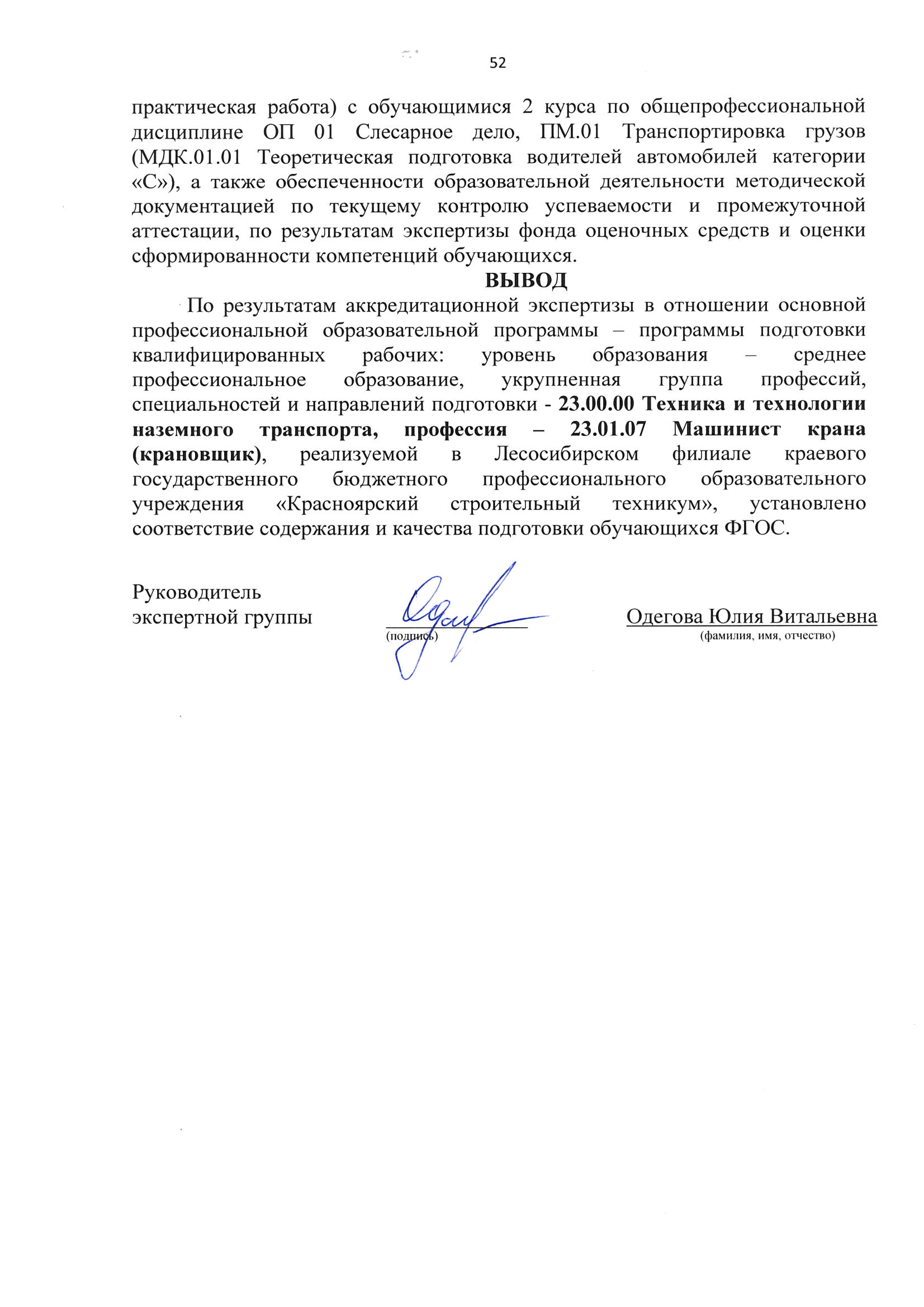 